«Қазақстан Республикасында валюталық операцияларды жүзеге асыру қағидаларын бекіту туралы» Қазақстан Республикасы Ұлттық Банкі Басқармасының 2019 жылғы 30 наурыздағы № 40 және «Қазақстан Республикасында экспорттық-импорттық валюталық бақылауды жүзеге асыру қағидаларын бекіту туралы» 2019 жылғы 30 наурыздағы № 42 қаулыларына өзгерістер мен толықтырулар енгізу туралыҚазақстан Республикасы Ұлттық Банкінің Басқармасы ҚАУЛЫ ЕТЕДІ:1. «Қазақстан Республикасында валюталық операцияларды жүзеге асыру қағидаларын бекіту туралы» Қазақстан Республикасы Ұлттық Банкі Басқармасының 2019 жылғы 30 наурыздағы № 40 қаулысына (Нормативтік құқықтық актілерді мемлекеттік тіркеу тізілімінде № 18512 болып тіркелген) мынадай өзгерістер мен толықтырулар енгізілсін:кіріспе мынадай редакцияда жазылсын:«Қазақстан Республикасының Ұлттық Банкі туралы» Қазақстан Республикасы Заңының 15-бабы екінші бөлігінің 59) тармақшасына, «Мемлекеттік статистика туралы» Қазақстан Республикасы Заңының 16-бабы 
3-тармағының 2) тармақшасына және «Валюталық реттеу және валюталық бақылау туралы» Қазақстан Республикасы Заңының 5-бабы 4-тармағының 
1) тармақшасына сәйкес Қазақстан Республикасы Ұлттық Банкінің Басқармасы ҚАУЛЫ ЕТЕДІ:»;көрсетілген қаулымен бекітілген Қазақстан Республикасында валюталық операцияларды жүзеге асыру қағидаларында:1-тармақтың бірінші бөлігі мынадай редакцияда жазылсын:«1. Қазақстан Республикасында валюталық операцияларды жүзеге асыру қағидалары (бұдан әрі – Қағидалар) «Қазақстан Республикасының Ұлттық Банкі туралы» Қазақстан Республикасы Заңының (бұдан әрі – Ұлттық Банк туралы заң) 15-бабы екінші бөлігінің 59) тармақшасына, «Валюталық реттеу және валюталық бақылау туралы» Қазақстан Республикасы Заңының (бұдан әрі – Валюталық реттеу және валюталық бақылау туралы заң) 5-бабы 4-тармағының 
1) тармақшасына сәйкес әзірленді және резиденттер мен бейрезиденттердің Қазақстан Республикасында валюталық операцияларды жүзеге асыру тәртібін айқындайды.»;мынадай мазмұндағы 8-1-тармақпен толықтырылсын:«8-1. Уәкілетті банк Нормативтік құқықтық актілерді мемлекеттік тіркеу тізілімінде № 18544 болып тіркелген «Қазақстан Республикасында валюталық операцияларды мониторингтеу  қағидаларын бекіту туралы» Қазақстан Республикасы Ұлттық Банкі Басқармасының 2019 жылғы 10 сәуірдегі № 64 қаулысымен бекітілген Қазақстан Республикасында валюталық операцияларды мониторингтеу  қағидаларына 9-қосымшаға сәйкес нысан бойынша Ұлттық Банктің орталық аппаратына валюталық, оның ішінде клиенттің тапсырмасы бойынша жүргізілген, сомасы баламасында 50 000 (елу мың) АҚШ долларына тең немесе одан асатын операциялар бойынша, сондай-ақ клиенттің тапсырмасы бойынша шетел валютасын сатып алу және сату операциялары бойынша сомаға қарамастан, жүргізілген валюталық операциялар туралы есепті ай сайын есепті кезеңнен кейінгі айдың 18 (он сегізінші) күніне дейін (қоса алғанда) ұсынады.»;10-тармақ мынадай редакцияда жазылсын:«10. Валюталық операция бойынша төлем және (немесе) ақша аударымын жүргізген кезде резидент немесе бейрезидент уәкілетті банкке мынадай құжаттарды ұсынады:1) Қазақстан Республикасының заңдарында көзделген жағдайларда 
ЖСН қамтылған жеке басты куәландыратын құжат (жеке тұлғалар үшін) немесе цифрлық құжаттар сервисі арқылы жеке басты растайтын (сәйкестендіретін) деректер.Уәкілетті банк «электрондық үкімет» веб-порталындағы пайдаланушы кабинетінен ұсынылған иеленушінің келісімі болған кезде, сондай-ақ «электрондық үкімет» веб-порталында тіркелген иеленушінің ұялы байланысының абоненттік нөмірі арқылы бір реттік парольді беру жолымен немесе «электрондық үкімет» веб-порталының хабарламасына жауап ретінде қысқа мәтіндік хабар жіберу жолымен цифрлық құжаттар сервисінен деректерді пайдаланады;2) Қазақстан Республикасында тұрақты тұру құқығын растайтын құжат (бар болса) (жеке тұлға – шетелдік немесе азаматтығы жоқ адам үшін);3) Ұлттық Банктің банктік және өзге операцияларын жүргізуге лицензиясы (бар болса);4) экспорт немесе импорт жөніндегі валюталық шарттар бойынша міндеттемелердің орындалуын растайтын не олардың негізінде орындалуы қажетті құжаттардың көшірмелері;5) валюталық шарт немесе оның көшірмесі. Есептік нөмірін алу талабы қолданылатын валюталық шарт немесе оның көшірмесі есептік нөмірді алғаны туралы белгімен ұсынылады (Қағидалар қолданысқа енгізілгеннен кейін есептік нөмір берілген валюталық шарт үшін);6) тіркеу куәлігі немесе хабарлама туралы куәлік – Қағидалар қолданысқа енгізілгенге дейін тіркеу куәлігі немесе хабарлама туралы куәлік алынған және есептік нөмір берілмеген капитал қозғалысы жөніндегі есептік тіркеуге жататын валюталық шарттар немесе шетелдік банктердегі шоттар үшін.Валюталық шартты ұсыну мынадай жағдайларда:егер валюталық операция бойынша ақша аударымы Қазақстан Республикасының шегінде резидент-жеке тұлғалар арасында немесе бейрезидент-жеке тұлғалар арасында жүзеге асырылса және өтеусіз болып табылса;егер валюталық операция бойынша төлем және (немесе) ақша аударымы баламасы он мың АҚШ долларынан аспайтын сомада жүзеге асырылса және төлемнің және (немесе) ақша аударымының жөнелтушісі немесе бенефициары жеке тұлға, шетелдік заңды тұлғаның филиалы және (немесе) өкілдігі немесе бейрезидент-заңды тұлға болып табылса;егер валюталық операция бойынша төлем және (немесе) ақша аударымы баламасы он мың АҚШ долларынан аспайтын сомада жүзеге асырылса және резидент-заңды тұлға (төлемнің және (немесе) ақша аударымының жөнелтушісі және (немесе) бенефициары) осындай төлемнің және (немесе) ақша аударымының есептік нөмір беру талап етілетін валюталық шартты орындауға байланысты емес екені туралы жазбаны жасаса немесе растаса;егер валюталық операция бойынша төлемді және (немесе) ақша аударымын жеке тұлға шетелдік банктегі өзінің банктік шотына (өзінің банктік шотынан) жүзеге асырса талап етілмейді.Резидент-үшінші тұлға резиденттің және (немесе) бейрезиденттің міндеттемелерін орындау есебіне уәкілетті банк арқылы жүргізетін валюталық операция бойынша төлемге және (немесе) ақша аударымына осындай төлем және (немесе) ақша аударымы негізінде жүзеге асырылатын валюталық шарттан туындамаса, резидент-үшінші тұлға мен төлем және (немесе) ақша аударымы жүзеге асырылатын тұлға арасындағы өзара міндеттемелердің сипатын айқындайтын шарт ұсынылған жағдайда жол беріледі. Егер валюталық шарттардың кез келгеніне есептік нөмір алу талабы қолданылатын болса, онда есептік нөмір беру туралы белгісі бар валюталық шарттың көшірмесі немесе тіркеу куәлігінің көшірмесі немесе хабарлама туралы куәліктің көшірмесі ұсынылады.Егер валюталық операция бойынша төлемді және (немесе) ақша аударымын резидент-жеке тұлға жұбайының (зайыбының) немесе жақын туысының міндеттемелерін орындау есебіне жүзеге асырса, онда валюталық шарт ретінде ақша жөнелтуші міндеттемелерін орындау есебіне төлем және (немесе) ақша аударымы жүзеге асырылатын жеке тұлғаның жұбайы (зайыбы) немесе жақын туысы болып табылатынын растайтын құжат ұсынылады.»;1 және 2-қосымшалар осы қаулыға 1 және 2-қосымшаларға сәйкес редакцияда жазылсын.2. «Қазақстан Республикасында экспорттық-импорттық валюталық бақылауды жүзеге асыру қағидаларын бекіту туралы» Қазақстан Республикасы Ұлттық Банкі Басқармасының 2019 жылғы 30 наурыздағы № 42 қаулысына (Нормативтік құқықтық актілерді мемлекеттік тіркеу тізілімінде № 18539 болып тіркелген) мынадай өзгерістер мен толықтырулар енгізілсін:кіріспе мынадай редакцияда жазылсын:«Қазақстан Республикасының Ұлттық Банкі туралы» Қазақстан Республикасы Заңының 15-бабы екінші бөлігінің 60) тармақшасына, «Мемлекеттік статистика туралы» Қазақстан Республикасы Заңының 16-бабы 
3-тармағының 2) тармақшасына және «Валюталық реттеу және валюталық бақылау туралы» Қазақстан Республикасы Заңының 5-бабы 4-тармағының 
3) тармақшасына сәйкес Қазақстан Республикасы Ұлттық Банкінің Басқармасы ҚАУЛЫ ЕТЕДІ:»;көрсетілген қаулымен бекітілген Қазақстан Республикасында экспорттық-импорттық валюталық бақылауды жүзеге асыру қағидаларында:1-тармақтың бірінші бөлігі мынадай редакцияда жазылсын:«1. Осы Қазақстан Республикасында экспорттық-импорттық валюталық бақылауды жүзеге асыру қағидалары (бұдан әрі – Қағидалар) «Қазақстан Республикасының Ұлттық Банкі туралы» Қазақстан Республикасы Заңының 
15-бабы екінші бөлігінің 60) тармақшасына, «Валюталық реттеу және валюталық бақылау туралы» Қазақстан Республикасы Заңының (бұдан әрі – Валюталық реттеу және валюталық бақылау туралы заң) 5-бабы 4-тармағының 
3) тармақшасына сәйкес әзірленді және Қазақстан Республикасында экспорттық-импорттық валюталық бақылауды жүзеге асыру тәртібін айқындайды.»;15-тармақ мынадай редакцияда жазылсын:«15. Уәкілетті банктің (оның филиалының) немесе Ұлттық Банктің аумақтық филиалының уәкілетті қызметкері экспорттаушы немесе импорттаушы қажетті құжаттарды берген күннен бастап 2 (екі) жұмыс күні ішінде экспорт немесе импорт жөніндегі валюталық шартты Қағидаларға 
3-қосымшаға сәйкес нысан бойынша тіркеу журналында тіркейді.Экспорт немесе импорт жөніндегі валюталық шарт түпнұсқасының немесе көшірмесінің бірінші немесе соңғы парағында уәкілетті банктің (оның филиалының) немесе Ұлттық Банктің аумақтық филиалының уәкілетті қызметкерінің қойған қолымен расталып, тегі мен инициалдары көрсетіле отырып, есептік нөмірі, оны берген күн, уәкілетті банктің немесе Ұлттық Банктің аумақтық филиалының атауы, экспорттаушы немесе импорттаушы туралы мәліметтер көрсетіледі. Есептік нөмір берілгені туралы белгі бар экспорт немесе импорт жөніндегі валюталық шарт көшірмесінің бір данасы уәкілетті банкте (оның филиалында) немесе Ұлттық Банктің аумақтық филиалында қалады.Электрондық құжат айналымы кезінде экспорттаушы немесе импорттаушы экспорт немесе импорт жөніндегі валюталық шарттың электрондық көшірмесін ұсынады. Уәкілетті банктің (оның филиалының) немесе Ұлттық Банктің аумақтық филиалының уәкілетті қызметкері ішкі актіде белгіленген тәртіппен электрондық цифрлық қолтаңбамен расталған есептік нөмір береді және экспорттаушыға немесе импорттаушыға экспорт немесе импорт жөніндегі валюталық шартқа есептік нөмір берілгені туралы еркін нысанда хабарлайды.»;1, 3, 4, 6, 7, 13, 14 және 15-қосымшалар осы қаулыға 3, 4, 5, 6, 7, 8, 9 және 10-қосымшаларға сәйкес редакцияда жазылсын.3. Төлем балансы департаменті (А.Б. Өскенбаев) Қазақстан Республикасының заңнамасында белгіленген тәртіппен:1) Заң департаментімен (А.С. Касенов) бірлесіп осы қаулыны Қазақстан Республикасының Әділет министрлігінде мемлекеттік тіркеуді;2) осы қаулы ресми жарияланғаннан кейін Қазақстан Республикасы Ұлттық Банкінің ресми интернет-ресурсына орналастыруды;3) осы қаулы мемлекеттік тіркелгеннен кейін он жұмыс күні ішінде Заң департаментіне осы тармақтың 2) тармақшасында көзделген іс-шараның орындалуы туралы мәліметтерді ұсынуды қамтамасыз етсін.4. Осы қаулының орындалуын бақылау Қазақстан Республикасының Ұлттық Банкі Төрағасының орынбасары А.М. Баймағамбетовке жүктелсін.5. Осы қаулы алғашқы ресми жарияланған күнінен кейін күнтізбелік он күн өткен соң қолданысқа енгізіледі.КЕЛІСІЛДІҚазақстан РеспубликасыныңСыртқы істер министрлігіКЕЛІСІЛДІҚазақстан РеспубликасыныңҚаржы министрлігі
КЕЛІСІЛДІҚазақстан Республикасы Стратегиялық жоспарлау және реформалар агенттігініңҰлттық статистика бюросыҚазақстан Республикасында валюталық операцияларды жүзеге асыру қағидаларына1-қосымшаӘкімшілік деректер жинауға арналған нысанҚайда ұсынылады: Қазақстан Республикасының Ұлттық БанкінеӘкімшілік деректердің нысаны www.nationalbank.kz интернет-ресурсында орналастырылған№ _______ бұзушылық бойынша карточкаӘкімшілік деректер нысанының индексі: KN1Кезеңділігі: ай сайынЕсепті кезең: ________ жылғы ________ айғаАқпаратты ұсынатын тұлғалар тобы: уәкілетті банкҰсыну мерзімі: ай сайын, есепті айдан кейінгі айдың соңғы күніне дейінгі мерзімдеНысанАтауы _____________________ Мекенжайы _______________________Телефоны ______________________________________________________Электрондық пошта мекенжайы ____________________________________Орындаушы ____________________________________________________                                       тегі, аты және әкесінің аты (ол бар болса)    қолы, телефоныБасшы немесе оның міндетін атқарушы адам______________________________________ ________________________       тегі, аты және әкесінің аты (ол бар болса)                   қолы, телефоныКүні 20__ жылғы «____» ______________   «Бұзушылық бойынша карточка»нысанына қосымшаБұзушылық бойынша карточкаӘкімшілік деректер нысанын толтыру бойынша түсіндірме(индексі – KN1, кезеңділігі – ай сайын)1-тарау. Жалпы ережелер1. Осы түсіндірме «Бұзушылық бойынша карточка» әкімшілік деректер жинауға арналған нысанын (бұдан әрі – Нысан) толтыру бойынша бірыңғай талаптарды айқындайды.2. Нысан «Валюталық реттеу және валюталық бақылау туралы» Қазақстан Республикасы Заңының 5-бабының 6-тармағына сәйкес әзірленді.2-тарау. Нысанды толтыру3. Ақпарат Қағидалардың 8-тармағында көрсетілген жағдайларда ұсынылады.4. Коды 11-жолда жеке тұлғаның тегі, аты, әкесінің аты (бар болса); заңды тұлғаның немесе заңды тұлға филиалының (өкілдігінің) атауы; ұйымдық-құқықтық нысаны (бар болса) көрсетіледі.5. Коды 16-жолда «Әкімшілік-аумақтық объектілер сыныптауышы» 
ҚР МС 11 Қазақстан Республикасының мемлекеттік сыныптауышына сәйкес облыс кодының алғашқы 2 цифры көрсетіледі.6. Коды 21, 22 және 23-жолдар құжаттар немесе ақпарат беру мерзімдері бұзылған жағдайларда толтырылмайды.7. Коды 21-жолда валюталық заңнаманы бұза отырып валюталық операция жүргізілген күн көрсетіледі.8. Коды 22-жолда валюталық заңнаманы бұза отырып жүргiзiлген валюталық операцияның сомасы операция валютасының мың бiрлiгiмен көрсетiледi.9. Коды 23-жолда валюталық заңнаманы бұза отырып жүргiзiлген валюталық операция бойынша валюта кодының ҚР ҰС 07 ISO 4217 «Валюталарды және қорларды белгiлеуге арналған кодтар» Қазақстан Республикасының ұлттық сыныптауышына сәйкес әріппен берілген белгісі көрсетiледi.10. Коды 31-жолда мәтіндік және (немесе) сандық форматтағы бұзушылықтың түрi көрсетiледi.11. Коды 32-жолда бұзушылықтың қысқаша сипаты мәтiндiк форматта келтiрiледi.12. Коды 34, 35 және 36-жолдар валюталық заңнаманы бұза отырып жүргiзiлген валюталық операция бойынша валюталық шарт болған кезде толтырылады.Қаулыға2-қосымшаҚазақстан Республикасында валюталық операцияларды жүзеге асыру қағидаларына 2-қосымшаНысанВалюталық операция туралы мәліметтерУәкілетті банктің коды _____________Төлем құжатының нөмірі _____________Күні __________________«Валюталық операция туралы мәліметтер» нысанына қосымша «Валюталық операция туралы мәліметтер» нысанын толтыру бойынша түсіндірме1-тарау. Жалпы ережелер1. Осы түсіндірме (бұдан әрі – Түсіндірме) «Валюталық операция туралы мәліметтер» нысанын (бұдан әрі – Нысан) толтыру бойынша талаптарды айқындайды.2. Нысан «Валюталық реттеу және валюталық бақылау туралы» Қазақстан Республикасы Заңының 5-бабының 6-тармағына сәйкес әзірленді.3. Нысан тиісті төлем құжатына қосымша ретінде толтырылады.2-тарау. Нысанды толтыру4. Резидент-клиенттер мен бейрезиденттер 01, 02, 11 және 12-жолдарды толтырады. 21, 22, 23, 24, 31, 32, 33, 34, 35, 41, 42, 43, 44 және 45-жолдарды тек резиденттер толтырады.5. 01-жол Түсіндірмеге қосымша болып табылатын валюталық операциялар кодының кестесіне сәйкес толтырылады.6. 11, 12, 35 және 45-жолдарда «Елдердің атауларын және олардың әкімшілік-аумақтық бөлімшелерін белгілеуге арналған кодтар. 1-бөлім. Елдердің кодтары» 06 ISO 3166-1 ҚР ҰС Қазақстан Республикасының ұлттық сыныптауышына сәйкес резиденттік елінің екі мәнді коды көрсетіледі.Резиденттік елі – заңды тұлғаны, заңы тұлғаның құрылымдық бөлімшесін тіркеу елі немесе жеке тұлғаның тұрақты тұратын елі (азаматтығы немесе Қазақтан Республикасының немесе шет мемлекеттің заңнамасына сәйкес ұсынылған құқық негізінде).7. 31, 34, 41 және 44-жолдар Нормативтік құқықтық актілерді мемлекеттік тіркеу тізілімінде № 14365 болып тіркелген «Экономика секторларының және төлемдер белгілеу кодтарын қолдану қағидаларын бекіту туралы» Қазақстан Республикасы Ұлттық Банкі Басқармасының 2016 жылғы 31 тамыздағы № 203 қаулысымен бекітілген Экономика секторларының және төлемдер белгілеу кодтарын қолдану қағидаларына сәйкес толтырылады.«Валюталық операция туралы мәліметтер» нысанын толтыру бойынша түсіндірмеге қосымшаКестеВалюталық операциялардың кодтарыҚаулыға3-қосымшаҚазақстан Республикасындаэкспорттық-импорттықвалюталық бақылаудыжүзеге асыру қағидаларына1-қосымшаНысанЭкспорт немесе импорт жөніндегі валюталық шартты 
валюталық бақылауға қабылдау туралы өтініш__________________________________(уәкілетті банктің (оның филиалының)немесе Қазақстан РеспубликасыҰлттық Банкінің аумақтықфилиалының атауы)1-бөлім.1. Есептік нөмірді алуЭкспортты немесе импортты (қажеттісінің асты сызылады) көздейтін ____ жылғы «____» _____________ №________________ (бар болса) валюталық шартқа есептік нөмір беруді сұраймын.  2. Есептік нөмірі бар валюталық шартты валюталық бақылауға қабылдау ____ жылғы «____» _____________ № __/____/___/_______ есептік нөмірімен ____ жылғы «____» _____________ №________________ (бар болса) экспорт немесе импорт жөніндегі валюталық шартты валюталық бақылауға қабылдауды сұраймын._________________________________________________Экспорттаушы немесе импорттаушы бойынша ақпарат: атауы немесе тегі, аты, әкесінің аты (бар болса)Бизнес-сәйкестендіру нөмірі /жеке сәйкестендіру нөмірі ______________________________________________________________мекенжайы __________________________________телефоны ________________________________электрондық пошта _______________________Мен:ұлттық және (немесе) шетел валютасын репатриациялау талаптарының бұзылғаны үшін әкімшілік және қылмыстық жауапкершіліктің бар екендігі;экспорт немесе импорт жөніндегі валюталық шарт бойынша есептік нөмірді алу және ол бойынша ақпаратты, құжаттар мен есептерді беру тәртібінің бұзылғаны үшін әкімшілік жауапкершіліктің бар екендігі жөнінде хабардармын.Есептік нөмірі бар экспорт немесе импорт жөніндегі валюталық шарт бойынша міндеттемелердің орындалуы туралы ақпаратты оның сұратуы бойынша басқа уәкілетті банкке (оның филиалына) немесе Қазақстан Республикасы Ұлттық Банкінің аумақтық филиалына (басқа уәкілетті банктен (оның филиалынан) не Қазақстан Республикасы Ұлттық Банкінің аумақтық филиалынан) беруге және (немесе) алуға келісемін.Осы арқылы валюталық шартқа есептік нөмір алуға өтініш бергенге дейін валюталық шарт бойынша міндеттемелердің бар/жоқ екенін (қажеттісінің асты сызылады) растаймын.Экспорттаушы (импорттаушы) басшысының қолы ____________________Тегі, аты, әкесінің аты (бар болса) ___________________________Мөрдің орны(жеке кәсіпкерлік 
субъектілерін қоспағанда)Өтінішті қабылдау күні ______________________Уәкілетті банктің (оның филиалының) немесе Қазақстан Республикасы Ұлттық Банкінің аумақтық филиалының қойған белгілері___________________________2-бөлім. 1. Шетелдік сатып алушы (экспорт бойынша) немесе жеткізуші (импорт бойынша) бойынша ақпарат: атауы немесе тегі, аты, әкесінің аты (бар болса) ___________________________________________________________2.  Елі _____________________________________________________3. Валюталық шарттың жалпы құны (болжамды құны) ______________ (шарттың валютасы көрсетіледі).4.  Репатриациялау мерзімі ________________________________________5.  Экспорт немесе импорт жөніндегі валюталық шарт түрінің коды                ___________________________________________________________________Экспорттаушы (импорттаушы) басшысының қолы ____________________Тегі, аты, әкесінің аты (бар болса) ___________________________«Экспорт немесе импорт жөніндегі валюталық шартты валюталық бақылауға қабылдау туралы өтініш» нысанына қосымша«Экспорт немесе импорт жөніндегі валюталық шартты валюталық бақылауға қабылдау туралы өтініш» нысанын толтыру бойынша түсіндірме1. «Уәкілетті банктің (оның филиалының) немесе Қазақстан Республикасы Ұлттық Банкінің аумақтық филиалының атауы» жолы мыналар ескеріліп толтырылады:1) егер есептік тіркеу банкі ретінде уәкілетті банк іс-әрекет жасайтын болса, уәкілетті банктің толық атауы көрсетіледі;2) егер есептік тіркеу банкі ретінде уәкілетті банктің филиалы немесе Қазақстан Республикасы Ұлттық Банкінің аумақтық филиалы іс-әрекет жасайтын болса, филиалдың толық атауы көрсетіледі.2. «1. Есептік нөмірді алу» жолы экспорт немесе импорт бойынша валюталық шарт бойынша есептік нөмірді алған кезде толтырылады.3. «2. Есептік нөмірі бар валюталық шартты валюталық бақылауға қабылдау» жолы экспорттаушы немесе импорттаушы басқа есептік тіркеу банкіне ауысқан кезде толтырылады.4. «Есептік тіркеу банкі қойған белгілер» жолы есептік тіркеу банкінің қызметтік ақпаратына арналған.5.  «Елі» жолында ҚР ҰС ISO 3166-1 «Елдердің атауларын және олардың әкімшілік-аумақтық бөлімшелерінің бірліктерін ұсынуға арналған кодтар. 
1-бөлім. Елдердің кодтары» ұлттық сыныптауышына сәйкес шетелдік сатып алушының немесе жеткізушінің орналасқан елінің екі әріптен тұратын коды көрсетіледі.6. «Репатриациялау мерзімі» жолы нүктемен ажыратылған екі бөліктен тұрады:бірінші бөлікте репатриациялау мерзімі күндерінің саны көрсетіледі;екінші бөлікте репатриациялау мерзімінің толық жылдар саны көрсетіледі.7. «Экспорт немесе импорт жөніндегі валюталық шарт түрінің коды» бағанында мыналар көрсетіледі:«1» – талаптарында тауарларды Қазақстан Республикасының шекарасы арқылы алып өту көзделген экспорт немесе импорт жөніндегі валюталық шарт;«2» – талаптарында жұмыстарды орындау, қызметтерді көрсету көзделген экспорт немесе импорт жөніндегі валюталық шарт;«3» – талаптарында тауарларды Қазақстан Республикасының шекарасы арқылы алып өту, сондай-ақ жұмыстарды орындау, қызметтерді көрсету көзделген экспорт немесе импорт жөніндегі валюталық шарт.6. Егер экспорт немесе импорт жөніндегі валюталық шартта оны жасасу күніне валюталық шарттың сомасы көрсетілмесе, онда мұндай шарт бойынша сома баламасында 50 000 (елу мың) Америка Құрама Штаттары доллары және 
1 (бір) цент түрінде көрсетіледі.Қаулыға4-қосымшаҚазақстан Республикасындаэкспорттық-импорттықвалюталық бақылаудыжүзеге асыру қағидаларына3-қосымшаНысанТіркеу журналы______________ есептік тіркеу банкінің атауы_______ жылы басталды _____ жылы аяқталды«Тіркеу журналы»нысанына қосымша«Тіркеу журналы» нысанын толтыру бойынша түсіндірме1. Экспорт немесе импорт жөніндегі валюталық шарттың есептік нөмірі көлбеу сызықпен - _/___/____/_______ бөлінген мынадай төрт бөліктен тұрады:1) бірінші бөлікте мынадай белгілер көрсетіледі:«1» – егер валюталық шарт экспорт бойынша болса;«2» – егер валюталық шарт импорт бойынша болса;2) екінші бөлікте Нормативтік құқықтық актілерді мемлекеттік тіркеу тізілімінде № 21593 болып тіркелген «Қазақстан Ұлттық Банкінің банктік идентификациялау кодтарын беру, пайдалану және жою, сондай-ақ банктердің, Қазақстан Республикасы бейрезидент банктері филиалдарының және банк операцияларының жекелеген түрлерін жүзеге асыратын ұйымдардың кодтарын және банктер мен банк операцияларының жекелеген түрлерін жүзеге асыратын ұйымдар филиалдарының кодтарын беру және жою, олардың құрылымы, Банктердің, Қазақстан Республикасы бейрезидент банктері филиалдарының және банк операцияларының жекелеген түрлерін жүзеге асыратын ұйымдардың анықтамалығын қалыптастыру және жүргізу туралы нұсқаулықты бекіту туралы» Қазақстан Республикасы Ұлттық Банкі Басқармасының 2020 жылғы 
27 қазандағы № 128 қаулысымен бекітілген Қазақстан Ұлттық Банкінің банктік идентификациялау кодтарын беру, пайдалану және жою, сондай-ақ банктердің, Қазақстан Республикасы бейрезидент банктері филиалдарының және банк операцияларының жекелеген түрлерін жүзеге асыратын ұйымдардың кодтарын және банктер мен банк операцияларының жекелеген түрлерін жүзеге асыратын ұйымдар филиалдарының кодтарын беру және жою, олардың құрылымы, Банктердің, Қазақстан Республикасы бейрезидент банктері филиалдарының және банк операцияларының жекелеген түрлерін жүзеге асыратын ұйымдардың анықтамалығын қалыптастыру және жүргізу туралы нұсқаулыққа сәйкес Қазақстан Республикасының Ұлттық Банкі (бұдан әрі – Ұлттық Банк) беретін уәкілетті банктің үш мәнді коды көрсетіледі;3) үшінші бөлікте есептік тіркеу банкі болып табылатын уәкілетті банктің (оның филиалының) немесе Қазақстан Республикасы Ұлттық Банкінің аумақтық филиалының (бұдан әрі – Ұлттық Банктің аумақтық филиалы ) уәкілетті банктің және Ұлттық Банктің ішкі анықтамалығына сәйкес төрт цифрдан тұратын коды көрсетіледі;4) төртінші бөлікте тіркеу журналына сәйкес экспорт немесе импорт жөніндегі валюталық шарттың реттік нөмірі көрсетіледі.2. Тіркеу журналын есептік тіркеу банкі болып табылатын уәкілетті банк (оның филиалы) немесе Ұлттық Банктің аумақтық филиалы экспорт және импорт бойынша жеке-жеке жылдан жылға жүйелі түрде жүргізеді.Егер тіркеу журналы қағаз тасымалдағышта жүргізілсе, журнал аяқталысымен оған есептік тіркеу банкі болып табылатын уәкілетті банктің (оның филиалының) немесе Ұлттық Банктің аумақтық филиалының басшысы не тиісті өкілеттіктері бар өзге адам қол қояды және есептік тіркеу банкінің мұрағатында сақталады.Егер тіркеу журналы электрондық түрде жүргізілсе, онда журналға күнтізбелік жыл аяқталысымен есептік тіркеу банкі болып табылатын уәкілетті банктің (оның филиалының) немесе Ұлттық Банктің аумақтық филиалы басшысының не тиісті өкілеттіктері бар өзге адамның электрондық цифрлық қолы қойылады.3. 7-бағанда мыналар көрсетіледі:«1» – талаптарында тауарларды Қазақстан Республикасының шекарасы арқылы алып өту көзделген экспорт немесе импорт жөніндегі валюталық шарт;«2» – талаптарында жұмыстарды орындау, қызметтерді көрсету көзделген экспорт немесе импорт жөніндегі валюталық шарт;«3» – талаптарында тауарларды Қазақстан Республикасының шекарасы арқылы алып өту, сондай-ақ жұмыстарды орындау, қызметтерді көрсету көзделген экспорт немесе импорт жөніндегі валюталық шарт.Қаулыға5-қосымшаҚазақстан Республикасындаэкспорттық-импорттықвалюталық бақылаудыжүзеге асыру қағидаларына4-қосымшаӘкімшілік деректер жинауға арналған нысанҚайда ұсынылады: Қазақстан Республикасының Ұлттық БанкінеӘкімшілік деректердің нысаны www.nationalbank.kz интернет-ресурсында орналастырылғанЕсептік нөмірі бар экспорт немесе импорт жөніндегі валюталық шарт бойынша ақпарат Индекс: EICC_1Кезеңділігі: күн сайынЕсепті кезең: 20__ жылғы __________ Ақпаратты ұсынатын тұлғалар тобы: есептік тіркеу банкі болып табылатын уәкілетті банкҰсыну мерзімі:3 (үш) жұмыс күні ішінде:1) есептік нөмір берілген, есептік тіркеуден шығарылған, есептік нөмірі бар экспорт немесе импорт жөніндегі валюталық шарт бойынша репатриациялау талабының орындалуын бақылау рәсімдерін қалпына келтірген, Қазақстан Республикасында экспорттық-импорттық валюталық бақылауды жүзеге асыру қағидаларының 32-тармағына сәйкес хабарлама жіберген, жаңа есептік тіркеу банкі болып табылатын уәкілетті банктің (оның филиалының) экспорт немесе импорт жөніндегі валюталық шарт бойынша міндеттемелерінің орындалуы туралы ақпаратты ұсыну жөніндегі сұратуын алған күннен кейін;2) есептік нөмірі бар экспорт немесе импорт жөніндегі валюталық шартқа өзгерістер және (немесе) толықтырулар енгізілгенін растайтын құжаттарды қабылдаған күннен кейін.НысанЕсептік тіркеу банкі болып табылатын уәкілетті банктің бизнес-сәйкестендіру нөмірі (бұдан әрі – БСН)____________________________кестенің жалғасы кестенің жалғасы Атауы _____________________ Мекенжайы _______________________Телефоны ______________________________________________________Электрондық пошта мекенжайы ____________________________________Орындаушы ____________________________________________________                                       тегі, аты және әкесінің аты (ол бар болса) қолы, телефоныБасшы немесе оның міндеттерін атқаратын адам______________________________________ ________________________тегі, аты және әкесінің аты (ол бар болса) қолы, телефоныКүні 20__ жылғы «____» ______________ «Есептік нөмірі бар экспорт
немесе импорт жөніндегі
валюталық шарт бойынша
ақпарат» әкімшілік деректер
жинауға арналған нысанға
қосымша
Есептік нөмірі бар экспорт немесе импорт жөніндегі валюталық шарт бойынша ақпаратӘкімшілік деректер нысанын толтыру бойынша түсіндірме (индексі – EICC_1, кезеңділігі – күн сайын) 1-тарау. Жалпы ережелер 1. Осы түсіндірме «Есептік нөмірі бар экспорт немесе импорт жөніндегі валюталық шарт бойынша ақпарат» әкімшілік деректер жинауға арналған нысанын (бұдан әрі – Нысан) толтыру бойынша талаптарды айқындайды. 2. Нысан «Валюталық реттеу және валюталық бақылау туралы» Қазақстан Республикасы Заңының 9-бабына сәйкес әзірленді. 3. Нысанды толтыру кезінде есептік тіркеу банкі болып табылатын уәкілетті банк есептік нөмірі бар экспорт немесе импорт жөніндегі валюталық шарт бойынша қолда бар деректерді пайдаланады.4. Есепті кезеңде ақпарат болмаған жағдайда Нысан ұсынылмайды.5. Деректерді түзету (өзгерістер, толықтырулар) Нысанды ұсыну үшін белгіленген мерзімнен кейін 6 (алты) ай ішінде енгізіледі. 2-тарау. Нысанды толтыру 6. Нысан Қазақстан Республикасында экспорттық-импорттық валюталық бақылауды жүзеге асыру қағидаларының 30, 32 және 35-тармақтарына сәйкес ұсынылады және мына жағдайлар: 1) есептік нөмір берілген, есептік тіркеуден алып тасталған, есептік нөмірі бар экспорт немесе импорт жөніндегі валюталық шарт бойынша репатриациялау талабының орындалуын бақылау рәсімдерін қалпына келтірген, Қазақстан Республикасында экспорттық-импорттық валюталық бақылауды жүзеге асыру қағидаларының 32-тармағына сәйкес хабарлама жіберген, жаңа есептік тіркеу банкі болып табылатын уәкілетті банктің (оның филиалының) экспорт немесе импорт жөніндегі валюталық шарт бойынша міндеттемелерінің орындалуы туралы ақпаратты ұсыну жөніндегі сұратуын алған кезде;2) есептік нөмірі бар экспорт немесе импорт жөніндегі валюталық шартқа өзгерістер және (немесе) толықтырулар енгізілгенін растайтын құжаттарды қабылдаған кезде жіберіледі. 7. 1-бағанда экспорт немесе импорт жөніндегі валюталық шарттың есептік нөмірі көрсетіледі.8. 2-бағанда экспорт немесе импорт жөніндегі валюталық шарттың есептік нөмірін беру күні көрсетіледі.9. 3-бағанда мыналар көрсетіледі:«1» – талаптарында Қазақстан Республикасының шекарасы арқылы тауарлардың орнын ауыстыру көзделген экспорт немесе импорт жөніндегі валюталық шарт;«2» – талаптарында жұмыстарды орындау, қызметтерді көрсету көзделген экспорт немесе импорт жөніндегі валюталық шарт; «3» – талаптарында Қазақстан Республикасының шекарасы арқылы тауарлардың орнын ауыстыру, сол сияқты жұмыстарды орындау, қызметтерді көрсету көзделген экспорт немесе импорт жөніндегі валюталық шарт. 10. 4-бағанда экспорттаушының немесе импорттаушының атауы немесе тегі, аты, әкесінің аты (бар болса) көрсетіледі. 11. Егер 7-бағанда экспорттаушының немесе импорттаушының «1» – заңды тұлға (оның филиалы) белгісі көрсетілсе, 5-бағанда экспорттаушының немесе импорттаушының БСН көрсетіледі. 12. Егер 7-бағанда экспорттаушының немесе импорттаушының «2» – дара кәсіпкер белгісі көрсетілсе, 6-бағанда экспорттаушының немесе импорттаушының ЖСН көрсетіледі. 13. Егер экспорттаушы немесе импорттаушы заңды тұлға (оның филиалы) болып табылса, 7-бағанда «1» белгісі, егер экспорттаушы немесе импорттаушы дара кәсіпкер болып табылса, «2» белгісі қойылады. 14. 8-бағанда ҚР МС 11 «Әкімшілік-аумақтық объектілер сыныптауышы» Қазақстан Республикасының мемлекеттік сыныптауышына сәйкес экспорттаушының немесе импорттаушының заңды мекенжайы бойынша облыс кодының алғашқы екі саны көрсетіледі. 15. 9-бағанда мынадай белгілер көрсетіледі: «1» – егер экспорт жөніндегі валюталық шарт; «2» – егер импорт жөніндегі валюталық шарт.16. 10-бағанда экспорт немесе импорт жөніндегі валюталық шарттың нөмірі (бар болса) көрсетіледі. 17. 11-бағанда экспорт немесе импорт жөніндегі валюталық шарттың күні көрсетіледі. 18. 12-бағанда экспорт немесе импорт жөніндегі валюталық шарттың сомасы шарт валютасының мың бірлігімен көрсетіледі. 19. 13-бағанда ҚР ҰС 07 ISO 4217 «Валюталар мен қорларды белгілеуге арналған кодтар» ұлттық сыныптауышына сәйкес валюталардың әріптік белгіленуі көрсетіледі. 20. 14-бағанда шетелдік сатып алушының немесе жеткізушінің атауы немесе тегі, аты әкесінің аты (бар болса) көрсетіледі.21. 15-бағанда ҚР ҰС ISO 3166-1 «Елдердің атауларын және олардың әкімшілік-аумақтық бөлімшелерінің бірліктерін ұсынуға арналған кодтар. 1-бөлім. Елдердің кодтары» ұлттық сыныптауышына сәйкес шетелдік сатып алушы немесе жеткізуші елінің екі әріптік коды көрсетіледі. 22. 16-бағанда репатриациялау мерзімі көрсетіледі. 23. 17-бағанда экспорт немесе импорт жөніндегі валюталық шартты есептік тіркеуден алу күні көрсетіледі. 24. 18-бағанда Қазақстан Республикасында экспорттық-импорттық валюталық бақылауды жүзеге асыру қағидаларының 48-тармағына сәйкес экспорт немесе импорт жөніндегі валюталық шартты есептік тіркеуден алу негізіне сәйкес келетін цифрлық код көрсетіледі.25. 19-бағанда іскерлік қатынастарды бұзу ниеті туралы және Қазақстан Республикасында экспорттық-импорттық валюталық бақылауды жүзеге асыру қағидаларының 32-тармағына сәйкес есептік тіркеу банкін өзгерту жөнінде хабарлама жіберу күні көрсетіледі. 26. Есептік нөмірі бар экспорт немесе импорт жөніндегі валюталық шартты алып тастау туралы ақпаратты жіберу кезінде 1, 2, 17 және 18-бағандар толтырылады. 27. Есептік нөмірі бар экспорт немесе импорт жөніндегі валюталық шартқа өзгерістер және (немесе) толықтырулар енгізу туралы ақпарат жіберу кезінде 1 және 2-бағандар, сондай-ақ мәліметтері нақтылануға тиіс бағандар толтырылады.  28. Іскерлік қатынастарды бұзу ниеті туралы және есептік тіркеу банкінің өзгеруі туралы хабарлама бойынша ақпарат жолдаған кезде 1, 2, және 19-бағандар толтырылады. 29. Есептік нөмірі бар экспорт немесе импорт жөніндегі валюталық шарт бойынша репатриациялау талаптарының орындалуын бақылау рәсімдерін қалпына келтіру кезінде 1 және 2-бағандар толтырылады. 30. 2, 11 және 17-бағандар сегіз цифрмен мынадай ретте: күні, айы, жылы көрсетіліп толтырылады.31. «Атауы», «Мекенжайы», «Телефоны», «Электрондық пошта мекенжайы», «Басшы немесе оның міндеттерін атқаратын адам» және «Орындаушы» деген жолдар Нысан қағаз тасымалдағышта ұсынылған жағдайда толтырылады.Қаулыға 6-қосымшаҚазақстан Республикасында
экспорттық-импорттық валюталық
бақылауды жүзеге асыру қағидаларына
6-қосымша Әкімшілік деректер жинауға арналған нысан Қайда ұсынылады: Қазақстан Республикасының Ұлттық Банкіне Әкімшілік деректер нысаны www.nationalbank.kz интернет-ресурсында орналастырылғанЕсептік нөмірі бар экспорт немесе импорт жөніндегі валюталық шарт бойынша міндеттемелерді орындау туралы ақпарат Индексі: EICC_2Кезеңділігі: ай сайын Есепті кезең: _______ жылғы __________ ай үшін  Ақпаратты ұсынатын тұлғалар тобы: есептік тіркеу банкі болып табылатын уәкілетті банк Ұсыну мерзімі:1) есепті айда экспорт немесе импорт жөніндегі валюталық шарттар бойынша міндеттемелерді төлем карточкаларын пайдаланбай уәкілетті банктегі (оның филиалындағы) экспорттаушының немесе импорттаушының банктік шоттары арқылы төлемдерді және (немесе) ақша аударымдарын жүзеге асыру арқылы орындаған жағдайда – есепті кезеңнен кейінгі айдың 15 (он бесіне) дейінгі (қоса алғанда) мерзімде; 2) экспорт немесе импорт жөніндегі валюталық шарттар бойынша міндеттемелерді төлем карточкасын пайдалана отырып төлемдерді және (немесе) ақша аударымдарын жүзеге асыру арқылы және (немесе) өзге тәсілмен орындаған жағдайда – экспорттаушы немесе импорттаушы не валюталық шартты есептік тіркеу банкі болып табылмайтын банк растайтын ақпаратты және (немесе) құжаттарды ұсынған айдан кейінгі айдың 15 (он бесіне) дейінгі (қоса алғанда) мерзімде. НысанЕсептік тіркеу банкі болып табылатын уәкілетті банктің бизнес-сәйкестендіру нөмірі (бұдан әрі – БСН)______________________________________кестенің жалғасыкестенің жалғасы Атауы _____________________ Мекенжайы _______________________Телефоны ______________________________________________________Электрондық пошта мекенжайы ____________________________________Орындаушы ____________________________________________________                                       тегі, аты, әкесінің аты (бар болса) қолы, телефоныБасшы немесе оның міндеттерін атқаратын адам ______________________________________ ________________________тегі, аты, әкесінің аты (бар болса) қолы, телефоны Күні 20__ жылғы «____» __________«Есептік нөмірі бар экспорт немесе импорт
жөніндегі валюталық шарт бойынша міндеттемелерді орындау туралы ақпарат»
әкімшілік деректер жинауға арналған нысанға
қосымша«Есептік нөмірі бар экспорт немесе импорт жөніндегі валюталық шарт бойынша міндеттемелерді орындау туралы ақпарат» әкімшілік деректер жинауға арналған нысанын толтыру бойынша түсіндірме1-тарау. Жалпы ережелер 1. Осы түсіндірме «Есептік нөмірі бар экспорт немесе импорт жөніндегі валюталық шарт бойынша міндеттемелерді орындау туралы ақпарат» әкімшілік деректер жинауға арналған нысанын (бұдан әрі – Нысан) толтыру бойынша талаптарды айқындайды.2. Нысан «Валюталық реттеу және валюталық бақылау туралы» Қазақстан Республикасы Заңының 9-бабына сәйкес әзірленді. 3. Нысанды толтыру кезінде есептік тіркеу банкі болып табылатын уәкілетті банк тауарлардың декларациясы мен электрондық шот-фактуралардан бөлек есептік нөмірі бар экспорт немесе импорт жөніндегі валюталық шарт бойынша төлемдер және (немесе) ақша аударымдары, міндеттемелерді орындаудың өзге тәсілдері бойынша қолда бар деректерді пайдаланады. 4. Есепті кезеңде ақпарат болмаған жағдайда Нысан ұсынылмайды. 5. Деректерді түзету (өзгерістер, толықтырулар) Нысанды ұсыну үшін белгіленген мерзімнен кейін 6 (алты) ай ішінде енгізіледі. 2-тарау. Нысанды толтыру  6. 2-бағанда экспорт немесе импорт жөніндегі валюталық шарттың есептік нөмірі көрсетіледі. 7. 3-бағанда экспорт немесе импорт жөніндегі валюталық шарттың есептік нөмірін беру күні көрсетіледі.8. 4 және 11-бағандарда жөнелтушінің немесе алушының атауы немесе тегі, аты, әкесінің аты (бар болса) көрсетіледі. 9. Егер 7 және 14-бағандарда экспорттаушының немесе импорттаушының «1» – заңды тұлға (оның филиалы) белгісі көрсетілсе, 5 және 12-бағандарда жөнелтушінің немесе алушының БСН көрсетіледі.10. Егер жөнелтуші немесе алушы резиденттер болып табылса, 5, 6, 12 және 13-бағандар толтырылады.11. Егер 7 және 14-бағандарда экспорттаушының немесе импорттаушының «2» – дара кәсіпкер белгісі көрсетілсе, 6 және 13-бағандарда жөнелтушінің немесе алушының ЖСН көрсетіледі.12. Егер жөнелтуші немесе алушы заңды тұлға (оның филиалы) болып табылса, 7 және 14-бағандарда «1» белгісі немесе жөнелтуші немесе алушы жеке тұлға болып табылса, «2» белгісі көрсетіледі.13. 8 және 15-бағандар ҚР ҰС ISO 3166-1 «Елдердің атауларын және олардың әкімшілік-аумақтық бөлімшелерінің бірліктерін ұсынуға арналған кодтар. 1-бөлім. Елдердің кодтары» ұлттық сыныптауышын пайдалана отырып толтырылады.14. 9 және 16-бағандарда (егер жөнелтуші немесе алушы резидент болса) ҚР МС 11 «Әкімшілік-аумақтық объектілердің сыныптауышы» Қазақстан Республикасының мемлекеттік сыныптауышына сәйкес жөнелтушінің немесе алушының заңды мекенжайы бойынша облыстары кодының алғашқы екі саны көрсетіледі.15. 10 және 17-бағандар Нормативтік құқықтық актілерді мемлекеттік тіркеу тізілімінде № 14365 болып тіркелген «Экономика секторларының және төлемдер белгілеу кодтарын қолдану қағидаларын бекіту туралы» Қазақстан Республикасы Ұлттық Банкі Басқармасының 2016 жылғы 
31 тамыздағы № 203 қаулысымен бекітілген Экономика секторларының және төлемдер белгілеу кодтарын қолдану қағидаларына (бұдан әрі – Экономика секторларының және төлемдер белгілеу кодтарын қолдану қағидалары) сәйкес толтырылады.16. 18-бағанда төлемдер және (немесе) ақша аударымы немесе міндеттемелерді орындау күні көрсетіледі.17. 19-бағанда міндеттемелерді орындау сомасы мың бірлікпен көрсетіледі.18. 20-бағанда ҚР ҰС 07 ISO 4217 «Валюталар мен қорларды белгілеуге арналған кодтар» ұлттық сыныптауышына сәйкес валютаның әріптік белгісі көрсетіледі.19. 21-баған мына сыныптауышты ескере отырып толтырылады:11 – аккредитив шеңберіндегі төлем және (немесе) ақша аударымы;12 – банк кепілдігі шеңберіндегі төлем және (немесе) ақша аударымы;13 – экспорт бойынша алдын ала ақы төлеу (импорт бойынша алдын ала жеткізу);14 – экспорт бойынша тауарды тиегеннен кейін ақы төлеу (импорт бойынша ақы төленгеннен кейін жеткізу);15 – бейрезидентке талап қою құқығын басқа резиденттің есебіне жатқызу, оған беру, резиденттің борышын басқа тұлғаға беру;16 – бейрезиденттің міндеттемелерді орындамау тәуекелін сақтандыру шарттары бойынша сақтандыру жағдайы басталған кезде сақтандыру төлемін алу;17 – вексельді беру;18 – бағалы қағаздарды беру;19 – жұмыстарды орындау, қызметтерді көрсету;20 – Еуразиялық экономикалық одақтың (бұдан әрі – Одақ) кеден аумағының ішінде тауарлардың алмасуы;29 – міндеттемелерді өзге орындау.20. 22-баған мына белгілер ескеріле отырып толтырылады:«1» – шығыс (міндеттемелерді бейрезиденттің пайдасына орындау);«2» – кіріс (міндеттемелерді экспорттаушының немесе импорттаушының пайдасына орындау).21. 23-баған Экономика секторларының және төлемдер белгілеу кодтарын қолдану қағидаларына сәйкес төлемдерді және (немесе) ақша аударымдарын жүзеге асыру кезінде толтырылады. Басқа жағдайларда 23-баған толтырылмайды.22. 3 және 18-бағандар сегіз цифрды мынадай тәртіппен: күнін, айын, жылын көрсету арқылы толтырылады.23. «Жөнелтуші», «Алушы» деген бағандарда Одақтың кеден аумағының ішінде тауарларды жеткізу туралы ақпараты жіберген кезде экспорттаушы немесе импорттаушы туралы мәліметтер тиісінше көрсетіледі.24. «Атауы», «Мекенжайы», «Телефоны», «Электрондық пошта мекенжайы», «Басшы немесе оның міндеттерін атқаратын адам» және «Орындаушы» деген жолдар Нысан қағаз тасымалдағышта ұсынылған жағдайда толтырылады.Қаулыға 7-қосымша Қазақстан Республикасындаэкспорттық-импорттық валюталықбақылауды жүзеге асыру қағидаларына7-қосымшаНысанЕсептік нөмірі бар экспорт немесе импорт жөніндегі валюталық шарт бойынша тауарлардың қозғалысы туралы ақпарат _____ жылғы ____ ай үшінкестенің жалғасыкестенің жалғасы«Есептік нөмірі бар экспорт немесе импорт жөніндегі валюталық шарт бойынша тауарлардың қозғалысы туралы ақпарат» нысанына 
қосымша«Есептік нөмірі бар экспорт немесе импорт жөніндегі валюталық шарт бойынша тауарлардың қозғалысы туралы ақпарат» нысанын толтыру бойынша түсіндірме1. 1-бағанда тауарларға арналған декларациядағы тауардың реттік нөмірі (тауарларға арналған декларацияның 32-бағаны) көрсетіледі.2. 2-бағанда экспорт немесе импорт жөніндегі есептік нөмір көрсетіледі (тауарларға арналған декларацияның 44-бағаны).3. 3-бағанда экспорт немесе импорт жөніндегі валюталық шартқа есептік нөмірді беру күні көрсетіледі (тауарларға арналған декларацияның 44-бағаны).4. 4-бағанда мына белгілер көрсетіледі:«1» – егер экспорт бойынша валюталық шарт;«2» – егер импорт бойынша валюталық шарт.5. 5-бағанда экспорт немесе импорт жөніндегі валюталық шарттың нөмірі (бар болса) көрсетіледі (тауарларға арналған декларацияның 44-бағаны).6. 6-бағанда экспорт немесе импорт жөніндегі валюталық шарттың күні көрсетіледі (тауарларға арналған декларацияның 44-бағаны).7. Егер 9-бағанда экспорттаушының немесе импорттаушының «1» – заңды тұлға (оның филиалы) белгісі көрсетілсе (тауарларға арналған декларацияның 9-бағаны), 7-бағанда экспорттаушының немесе импорттаушының БСН көрсетіледі.8. Егер 9-бағанда экспорттаушының немесе импорттаушының «2» – дара кәсіпкер белгісі көрсетілсе (тауарларға арналған декларацияның 9-бағаны), 8-бағанда экспорттаушының немесе импорттаушының ЖСН көрсетіледі.9. Егер экспорттаушы немесе импорттаушы заңды тұлға (заңды тұлғаның филиалы) болып табылса, 9-бағанда «1» белгісі немесе егер экспорттаушы немесе импорттаушы дара кәсіпкер болып табылса, «2» белгісі көрсетіледі.10. 10-бағанда тауарларға арналған декларацияның тіркеу нөмірі көрсетіледі (тауарларға арналған декларацияның әріптік бағаны).11. 11-баған мемлекеттік кірістер органының аумақтық бөлімшесі Еуразиялық экономикалық одақтың кеден шекарасы арқылы өткізілетін тауарларды декларациялау мақсатында пайдаланатын сыныптауышқа сәйкес кеден рәсімінің цифрлық белгісін көрсете отырып толтырылады (тауарларға арналған декларацияның 1-бағанының екінші шағын бөлігі).Нысанды толтыру кезінде тауарларға арналған декларацияда көрсетілген кеден рәсімдері ескеріледі:1) экспорт бойынша: егер уақытша әкету мерзімі бір жыл және одан астам болса, экспорт 10 (экспорт), 21 (кеден аумағынан тыс өңдеу), 96 (Бажсыз сауда), экспорт 23 (Уақытша әкету) және егер осы тауарлар алдын ала кеден рәсімі импорт 40 деп ресімделсе (Ішкі тұтынушы үшін шығарылған), экспорт 31 (Реэкспорт);2) импорт бойынша: егер уақытша әкелу мерзімі бір жыл және одан астам болса, импорт 40 (Ішкі тұтынушы үшін шығарылған), 51 (Кеден аумағында өңдеу), 70 (Кеден қоймасы), 77 (Бос тұрған қойма), 78 (Еркін кеден аумағы), 91 (Ішкі тұтынушы үшін өңдеу), 94 (Мемлекеттің пайдасы үшін бас тарту), 96 (Бажсыз сауда), импорт 53 (Уақытша әкелу (рұқсат беру), егер бұл тауарлар алдын ала кеден рәсімі экспорт 10 (Экспорт) болып ресімделсе, импорт 60 (Реимпорт) деп есепке алынады.«Есептік нөмірі бар экспорт немесе импорт жөніндегі валюталық шарт бойынша тауарлардың қозғалысы туралы ақпарат» нысанын толтыру бойынша түсіндірменің осы тармағының екінші бөлігінің 1) және 2) тармақшаларында көрсетілмеген кеден рәсімдерін есептік тіркеу банкі болып табылатын уәкілетті банк мәлімет үшін есепке алады.12. 12-бағанда тауардың шот бойынша жалпы сомасы көрсетіледі (тауарларға арналған декларацияның 22-бағаны).13. 13-бағанда мемлекеттік кірістер органының тауарды шығару (оның ішінде шартты шығару) туралы шешімді қабылдаған күні көрсетіледі.14. 14-бағанда тауар мәртебесі көрсетіледі (шығарылды, кері қайтарып алынды, шығарудан бас тартылды, шартты түрде шығарылды, түзетілді).15. 15-бағанда тауардың мәртебесі өзгертілген күні көрсетіледі.16. 16-бағанда тауардың статистикалық құны Америка Құрама Штаттарының доллары бірлігімен көрсетіледі (тауарларға арналған декларацияның 46-бағаны).17. 17-бағанда тауардың фактуралық құны жеткізу валютасының бірлігімен көрсетіледі (тауарларға арналған декларацияның 42-бағаны).18. 18-бағанда ҚР ҰС 07 4217 «Валюталар мен қорларды белгілеуге арналған кодтар» ұлттық сыныптауышына сәйкес жеткізу валютасының әріптік белгісі көрсетіледі.19. 19-бағанда фактуралық құнға қайта санау үшін пайдаланылған және тауарларға арналған декларацияда көрсетілген валюта бағамы көрсетіледі.20. 20 және 21-бағандарда мәміле сипатының коды және сыртқы экономикалық мәміле ерекшеліктерінің коды көрсетіледі (тауарларға арналған декларацияның 24-бағаны).21. Ұлттық Банк уәкілетті банкке 20 және 21-бағандардағы ақпаратты бермейді.22. 3, 6, 13 және 15-бағандар айы, күні, жылы тәртібінде сегіз цифрды көрсету арқылы толтырылады..Қаулыға 8-қосымшаҚазақстан Республикасындаэкспорттық-импорттық валюталықбақылауды жүзеге асыру қағидаларына13-қосымшаӘкімшілік деректер жинауға арналған нысан Қайда ұсынылады: Қазақстан Республикасының Ұлттық БанкінеӘкімшілік деректердің нысаны www.nationalbank.kz интернет-ресурсына орналастырылған«Банктік бақылаудың жеке карточкасы»№ _______/________/______(есепті айдың соңындағы жағдай бойынша)Индексі: EICC_3Кезеңділігі: ай сайынЕсепті кезең: ______ жылғы ________ айАқпаратты ұсынатын тұлғалар тобы: есептік тіркеу банкі болып табылатын уәкілетті банкҰсыну мерзімі: есепті айдан кейінгі айдың соңғы күніне дейінгі (қоса алғанда) мерзімдеНысанАтауы_____________________ Мекенжайы_______________________Телефоны_______________________________________________________Электрондық пошта мекенжайы____________________________________Орындаушы ____________________________________________________                                       тегі, аты және әкесінің аты (ол бар болса) қолы, телефоныБасшы немесе оның міндетін атқарушы адам______________________________________ ________________________              тегі, аты және әкесінің аты (ол бар болса)            қолы, телефоныКүні 20__ жылғы «____» ______________«Банктік бақылаудың жеке карточкасы»әкімшілік деректер жинауғаарналған нысанғақосымша«Банктік бақылаудың жеке карточкасы»		Әкімшілік деректер жинауға арналған нысан толтыру бойынша түсіндірме1-тарау. Жалпы ережелер1. Осы түсіндірме «Банктік бақылаудың жеке карточкасы» әкімшілік деректер жинауға арналған нысанын (бұдан әрі – Нысан) толтыру бойынша талаптарды айқындайды.2. Нысан «Валюталық реттеу және валюталық бақылау туралы» Қазақстан Республикасы Заңының 9-бабына сәйкес әзірленді.3. Нысанды есептік тіркеу банкі болып табылатын уәкілетті банк есепті айдан кейінгі айдың күніне дейінгі мерзімде (репатриациялау мерзімі аяқталатын айдың) ай сайын жібереді.4. Есептік тіркеу банкі болып табылатын уәкілетті банк Нысанды толтырған кезде бейрезидент экспорт немесе импорт жөніндегі валюталық шарт бойынша репатриациялау мерзімінде экспорттаушының немесе импорттаушының алдындағы есепті айдың соңғы күніндегі жағдай бойынша баламасы 50 000 (елу мың) АҚШ долларынан асатын сомадағы орындамаған міндеттемелердің бар екендігі туралы қолда бар ақпаратты пайдаланады.5. Есепті кезеңде ақпарат болмаған жағдайда Нысан ұсынылмайды.6. Деректерді түзету (өзгерістер, толықтырулар) Нысан ұсыну үшін белгіленген мерзімнен кейін 6 (алты) ай ішінде енгізіледі.2-тарау. Нысанды толтыру7. Банктік бақылаудың жеке карточкасының нөмірі көлбеу сызықпен бөлінген екі бөліктен тұрады:1) бірінші бөлікте есептік тіркеу банкі болып табылатын уәкілетті банктің БСН көрсетіледі;2) екінші бөлікте уәкілетті банк (оның филиалдарын ескере отырып) үшін банктік бақылаудың жеке карточкасының бірегей нөмірі көрсетіледі.8. Коды 10-жолда «1» саны көрсетіледі – бейрезиденттің экспорт немесе импорт жөніндегі валюталық шарт бойынша репатриациялау мерзімінде экспорттаушы немесе импорттаушы алдындағы есептік айдың соңғы күніндегі жағдай бойынша баламасы 50 000 (елу мың) АҚШ долларынан асатын сомадағы міндеттемелерді орындамауы.Ұлттық Банкке банктік бақылаудың жеке карточкасын жіберу күні экспорттаушы немесе импорттаушы есептік тіркеу банкі болып табылатын уәкілетті банкке (оның филиалына) бейрезиденттің осы экспорт немесе импорт жөніндегі валюталық шарт бойынша міндеттемелерін орындағанын растайтын немесе аталған шарт бойынша репатриациялаудың жаңа мерзімін белгілеу үшін негіз болып табылатын ақпаратты және (немесе) құжаттарды ұсынбаса, банктік бақылаудың жеке карточкасы Ұлттық Банкке жіберіледі.9. Егер коды 24-жолда «1» белгісі көрсетілсе, коды 22-жол экспорттаушының немесе импорттаушының БСН көрсете отырып толтырылады.10. Егер коды 24-жолда «2» белгісі көрсетілсе, коды 23-жол экспорттаушының немесе импорттаушының ЖСН көрсете отырып толтырылады.11. Егер экспорттаушы немесе импорттаушы заңды тұлға (оның филиалы) болып табылса, коды 24-жолда «1» белгісі немесе экспорттаушы немесе импорттаушы дара кәсіпкер болып табылса, «2» белгісі көрсетіледі.12. Коды 26-жолда ҚР МС 11 «Әкімшілік-аумақтық объектілерінің сыныптауышы» Қазақстан Республикасы мемлекеттік сыныптауышына сәйкес экспорттаушының немесе импорттаушының заңды мекенжайы бойынша облыс кодының алғашқы 2 саны көрсетіледі.13. Коды 31-жолда экспорт немесе импорт жөніндегі валюталық шарттың есептік нөмірінің деректемелері көрсетіледі.14. Коды 32-жолда экспорт немесе импорт жөніндегі валюталық шарттың есептік нөмірі берілген күні көрсетіледі.15. Коды 40-жолда есептік тіркеу банкі болып табылатын уәкілетті банктің БСН көрсетіледі.16. Коды 51-жолда мына белгілер көрсетіледі:«1» – егер экспорт жөніндегі валюталық шарт;«2» – егер импорт жөніндегі валюталық шарт.17. Коды 52-жолда экспорт немесе импорт жөніндегі валюталық шарттың нөмірі (бар болса) көрсетіледі.18. Коды 53-жолда экспорт немесе импорт жөніндегі валюталық шарттың күні көрсетіледі.19. Коды 55-жолда ҚР ҰС 07 ISO 4217 «Валюталар мен қорларды белгілеуге арналған кодтар» ұлттық сыныптауышына сәйкес валютаның әріптік белгісі көрсетіледі.20. Коды 62-жол ҚР МС 06 ISO 3166.1 «Елдердің атауларын және олардың әкімшілік-аумақтық бөлімшелерінің бірліктерін ұсынуға арналған кодтар. 1-бөлік. Елдердің коды» ұлттық сыныптауышын пайдалана отырып толтырылады.21. Коды 70-жолда репатриациялау мерзімі көрсетіледі.22. 81 және 82-жолдар валютаның мың бірлігімен толтырылады.23. Коды 90-жолда уәкілетті банк басқа кез келген қосымша ақпаратты көрсетеді.24. Банктік бақылаудың жеке карточкасы алдыңғы есепті кезеңдерде Ұлттық Банкке жіберілген болса және есепті кезеңде оны жіберу үшін негіз бар болса, уәкілетті банк алғашқы рет банктік бақылаудың жеке карточкасы жіберілген нөмірді көрсете отырып, кодтары 20-70-жолдардағы ақпарат өзгерген жағдайларды қоспағанда, осы жолдарды толтырмай, банктік бақылаудың жеке карточкасын жібереді.25. Кодтары 32, 53-жолдар сегіз цифрды мынадай тәртіппен: күнін, айын, жылын көрсету арқылы толтырылады.26. «Атауы», «Мекенжайы», «Телефоны», «Электрондық пошта мекенжайы», «Басшы немесе оның міндетін атқарушы адам» және «Орындаушы» деген жолдар Нысанды қағаз тасымалдағышта ұсынған жағдайда толтырылады.Қаулыға 9-қосымшаҚазақстан Республикасында экспорттық-импорттық валюталықбақылауды жүзеге асыру қағидаларына14-қосымшаӘкімшілік деректер жинауға арналған нысанҚайда ұсынылады: Қазақстан Республикасының Ұлттық БанкінеӘкімшілік деректердің нысаны www.nationalbank.kz интернет-ресурсында орналастырылған  Баламасы 100 000 (бір жүз мың) Америка Құрама Штаттары долларынан асатын сомада экспорт немесе импорт бойынша жүзеге асырылған төлемдер және (немесе) ақша аударымдары туралы ақпаратИндексі: ЕIСС_4Кезеңділігі: ай сайынЕсепті кезең: ________ жылғы ________ айғаАқпаратты ұсынатын тұлғалар тобы: уәкілетті банкҰсыну мерзімі: есепті кезеңнен кейінгі айдың 15 (он бесіне) дейінгі (қоса алғанда)  мерзімдеНысан Уәкілетті банктің бизнес сәйкестендіру нөмірі (бұдан әрі – БСН) ____________________________________________кестенің жалғасыАтауы _____________________ Мекенжайы _______________________Телефоны_______________________________________________________Электрондық пошта мекенжайы___________________________________Орындаушы ____________________________________________________                                       тегі, аты және әкесінің аты (бар болса) қолы, телефоныБасшы немесе оның міндетін атқарушы адам______________________________________ ________________________тегі, аты және әкесінің аты (бар болса) қолы, телефоныКүні 20__ жылғы «____» ______________ «Баламасы 100 000 (бір жүз мың) Америка Құрама Штаттары долларынан асатын сомада экспорт немесе импорт бойынша жүзеге асырылған төлемдер және (немесе) ақша аударымдары туралы ақпарат» әкімшілік деректер жинауға арналған нысанғақосымша«Баламасы 100 000 (бір жүз мың) Америка Құрама Штаттары долларынан асатын сомада экспорт немесе импорт бойынша жүзеге асырылған төлемдер және (немесе) ақша аударымдары туралы ақпарат» әкімшілік деректер жинауға арналған нысанын толтыру бойынша түсіндірме 1-тарау. Жалпы ережелер1. Осы түсіндірме «Баламасы 100 000 (бір жүз мың) Америка Құрама Штаттары (бұдан әрі – АҚШ) долларынан асатын сомада экспорт немесе импорт бойынша жүзеге асырылған төлемдер және (немесе) ақша аударымдары туралы ақпарат» әкімшілік деректер жинауға арналған нысанын (бұдан әрі – Нысан) толтыру бойынша талаптарды айқындайды.2. Нысан «Валюталық реттеу және валюталық бақылау туралы» Қазақстан Республикасы Заңының 9-бабына сәйкес әзірленді.3. Уәкілетті банк Нысанды толтыру кезінде баламасы 10 000 (он мыңнан) бастап 50 000 (елу мың) АҚШ долларына дейінгі (қоса алғанда) сомаға жасалған экспорт немесе импорт жөніндегі валюталық шарт бойынша төлемдер және (немесе) ақша аударымдары бойынша қолда бар ақпаратты пайдаланады4. Есепті кезеңде ақпарат болмаған жағдайда, Нысан нөлдік мәндермен ұсынылады.5. Деректерге түзетулер (өзгерістер, толықтырулар) Нысанды ұсыну үшін белгіленген мерзімнен кейінгі 6 (алты) ай ішінде енгізіледі.2-тарау. Нысанды толтыру6. Егер 5-бағанда «1» белгісі көрсетілсе, 3-баған экспорттаушының немесе импорттаушының БСН көрсету арқылы толтырылады.7. Егер 5-бағанда «2» белгісі көрсетілсе, 4-баған экспорттаушының немесе импорттаушының ЖСН көрсету арқылы толтырылады.8. Егер экспорттаушы немесе импорттаушы заңды тұлға (оның филиалы) болып табылса, 5-бағанда «1» белгісі немесе егер экспорттаушы немесе импорттаушы дара кәсіпкер болып табылса, «2» белгісі көрсетіледі.9. 6-бағанда экспорттаушының немесе импорттаушының заңды мекенжайы көрсетіледі.10. 7-бағанда ҚР МС 11 «Әкімшілік-аумақтық объектілердің сыныптауышы» Қазақстан Республикасының мемлекеттік сыныптауышына сәйкес экспорттаушының немесе импорттаушының заңды мекенжайы бойынша облыстар кодының алғашқы екі саны көрсетіледі.11. 8-бағанда мынадай белгілер көрсетіледі:«1» - егер экспорт жөніндегі валюталық шарт болса;«2» - егер импорт жөніндегі валюталық шарт болса.12. 9-баған мына белгілерді ескере отырып толтырылады:«1» - шығыс төлемі үшін  (бейрезиденттің пайдасына төлем және (немесе) ақша аударымы);«2» - кіріс төлемі үшін (экспорттаушының немесе импорттаушының пайдасына төлем және (немесе) ақша аударымы).13. 10-бағанда АҚШ долларымен жүзеге асырылған төлемдердің және (немесе) ақша аударымдарының жалпы сомасы көрсетіледі.14. «Атауы», «Мекенжайы», «Телефоны», «Электрондық пошта мекенжайы», «Басшы немесе оның міндетін атқарушы адам» және «Орындаушы» деген жолдар Нысан қағаз тасымалдағышта ұсынылған жағдайда толтырылады.Қаулыға 10-қосымшаҚазақстан Республикасында экспорттық-импорттық валюталықбақылауды жүзеге асыру қағидаларына15-қосымшаӘкімшілік деректер жинауға арналған нысан Қайда ұсынылады: есептік тіркеу банкі болып табылатын уәкілетті банкке (оның филиалына) немесе Қазақстан Республикасы Ұлттық Банкінің аумақтық филиалына ұсыныладыӘкімшілік деректердің нысаны www.nationalbank.kz интернет-ресурсында орналастырылғанШетел банкіндегі шот арқылы экспорт немесе импорт жөніндегі валюталық шарттар бойынша міндеттемелерді орындау туралы ақпаратИндексі: ЕIСС_5Кезеңділігі: ай сайынЕсепті кезең:__________ жылғы __________айАқпаратты ұсынатын тұлғалар тобы: экспорт немесе импорт жөніндегі валюталық шарт бойынша төлемдер және (немесе) ақша аударымдары жүзеге асырылатын шетелдік банкте шоты бар экспорттаушы немесе импорттаушыҰсыну мерзімі: есепті кезеңнен кейінгі айдың 20 (жиырмасына) дейін (қоса алғанда)Нысанкестенің жалғасыАтауы _____________________ Мекенжайы _______________________Телефоны_______________________________________________________Электрондық пошта мекенжайы___________________________________Орындаушы ____________________________________________________                                       тегі, аты және әкесінің аты (бар болса) қолы, телефоныБасшы немесе оның міндетін атқарушы адам______________________________________ ________________________тегі, аты және әкесінің аты (бар болса) қолы, телефоныКүні 20__ жылғы «____» ______________ Мөр орны(жеке кәсіпкерліксубъектілерін қоспағанда)«Шетел банкіндегі шот арқылы экспорт немесе импорт жөніндегі валюталық шарттар бойынша міндеттемелерді орындау туралы ақпарат» әкімшілік деректер жинауға арналған нысанғақосымша«Шетел банкіндегі шот арқылы экспорт немесе импорт жөніндегі валюталық шарттар бойынша міндеттемелерді орындау туралы ақпарат» әкімшілік деректер жинауға арналған нысанын толтыру бойынша түсіндірме1-тарау. Жалпы ережелер1. Осы түсіндірме «Шетел банкіндегі шот арқылы экспорт немесе импорт жөніндегі валюталық шарттар бойынша міндеттемелерді орындау туралы ақпарат» әкімшілік деректер жинауға арналған нысанын (бұдан әрі – Нысан) толтыру бойынша талаптарды айқындайды.2. Нысан «Валюталық реттеу және валюталық бақылау туралы» Қазақстан Республикасы Заңының 9-бабына сәйкес әзірленді.3. Нысанды есептік нөмір берілген экспорт немесе импорт жөніндегі валюталық шарт бойынша төлемдер және (немесе) ақша аударымдары жүзеге асырылатын шетел банкінде шоты бар экспорттаушы немесе импорттаушы ұсынады.4. Есепті кезеңде ақпарат болмаған жағдайда, Нысан нөлдік мәндермен ұсынылады.5. Деректерге түзетулер (өзгерістер, толықтырулар) Нысанды ұсыну үшін белгіленген мерзімнен кейінгі 6 (алты) ай ішінде енгізіледі.2-тарау. Нысанды толтыру6. 1-бағанда заңды тұлға үшін – атауы, жеке тұлға үшін –  тегі, аты, әкесінің аты (бар болса) көрсетіледі.7. 2-бағанда экспорттаушының немесе импорттаушының БСН көрсетіледі.8. 3-бағанда экспорттаушының немесе импорттаушының ЖСН көрсетіледі.9. 4-бағанда экспорттаушы немесе импорттаушы шот ашқан шетел банкінің атауы көрсетіледі.10. 5-бағанда шот ашылған шетел банкі орналасқан ел көрсетіледі.11. 6-бағанда шетел банкіндегі шоттың нөмірі көрсетіледі.12. 7-бағанда шетел банкінде ашылған шот валютасы көрсетіледі.13. 8-бағанда экспорт немесе импорт жөніндегі валюталық шарттың есептік нөмірі көрсетіледі.14. 9-бағанда экспорт немесе импорт жөніндегі валюталық шартқа есептік нөмір берілген күні көрсетіледі.15. 10-бағанда экспорт және импорт жөніндегі валюталық шарттың нөмірі (бар болса) көрсетіледі.16. 11-бағанда экспорт және импорт жөніндегі валюталық шарттың күні көрсетіледі.17. 13 және 17-бағандарда міндеттемелерді орындау күні көрсетіледі.18. 14 және 18-бағандарда міндеттемелерді орындау тәсілінің кодтары көрсетіледі:11 - аккредитив шеңберіндегі төлем және (немесе) ақша аударымы;12 - банк кепілдігі шеңберіндегі төлем және (немесе) ақша аударымы;13 - экспорт бойынша алдын ала ақы (импорт бойынша алдын ала жеткізу);14 - экспорт бойынша тауарды тиегеннен кейін ақы төлеу (импорт бойынша тауарға ақы төлегеннен кейін жеткізу);15 - бейрезидентке қойылатын талап ету құқығын басқа резидентке есепке алу, беру, резиденттің борышын басқа тұлғаға аудару;16 - бейрезиденттің міндеттемелерді орындамауы тәуекелін сақтандыру шарттары бойынша сақтандыру жағдайы басталған кезде сақтандыру төлемін алу;17 - вексельді беру;18 - бағалы қағаздарды беру;19 - жұмыстарды орындау, қызмет көрсету;20 - Еуразиялық экономикалық одақтың кедендік аумағы ішінде тауарлардың орнын ауыстыру;29 - міндеттемелерді өзге де орындау.19. 15 және 19-бағандарда сома шарт валютасының мың бірлігімен көрсетіледі.20. Қажет болған кезде есепке өзге қосымша ақпарат және түсіндірмелер берілген анықтама қоса беріледі.21. «Атауы», «Мекенжайы», «Телефоны», «Электрондық пошта мекенжайы», «Басшы немесе оның міндетін атқарушы адам» және «Орындаушы» деген жолдар Нысан қағаз тасымалдағышта ұсынылған жағдайда толтырылады.«ҚАЗАҚСТАН РЕСПУБЛИКАСЫНЫҢҰЛТТЫҚ БАНКІ»РЕСПУБЛИКАЛЫҚ МЕМЛЕКЕТТІК МЕКЕМЕСІ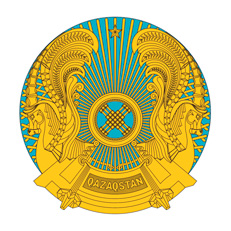 РЕСПУБЛИКАНСКОЕ ГОСУДАРСТВЕННОЕ УЧРЕЖДЕНИЕ«НАЦИОНАЛЬНЫЙ БАНКРЕСПУБЛИКИ КАЗАХСТАН»БАСҚАРМАСЫНЫҢ
ҚАУЛЫСЫ     2021 жылғы  20 желтоқсанНұр-Сұлтан қаласыПОСТАНОВЛЕНИЕПРАВЛЕНИЯ№ 113город Нур-Султан    Төраға                                        Е. Досаев Жол кодыАқпарат түріБұзушылық бойынша ақпарат10Банк клиентi бойынша ақпарат:11атауы (заңды тұлғалар немесе заңды тұлғалардың филиалдары (өкілдіктері) үшiн), тегі, аты, әкесінің аты (бар болса) (жеке тұлғалар үшін)12БСН (заңды тұлғалар немесе заңды тұлғалардың филиалдары (өкілдіктері) үшiн)13ЖСН (жеке тұлғалар үшiн)14клиент белгісі:1 – заңды тұлға, 2 – жеке тұлға, 3 – заңды тұлғаның филиалы (өкілдігі)15тұрақты тұратын (орналасқан) жері16облыс коды20Валюталық операция бойынша ақпарат:21күні22сомасы23валютасы30Бұзушылық жөнiндегi ақпарат:31түрі32бұзушылықтың сипаты33валюталық шарттың нөмірі (бос орынсыз көрсетіледі)34валюталық шарттың күні (ЖЖЖЖ/АА/КК форматында)35есептік нөмірі (бар болса)36валюталық шарт бойынша өзге ақпарат (бар болса)37бұзушылық бойынша қосымша мәліметтерЖолдың кодыАқпарат түріАқпарат01Валюталық операцияның коды02Төлем (ақша аударымы) белгісі («1» – ішкі корпоративтік ақша аударымы; «0» – өзге төлем (ақша аударымы) 10Төлем құжатында көрсетілген төлем және (немесе) ақша аударымының жөнелтушісі және бенефициары туралы ақпарат11Жөнелтушінің резиденттік елінің коды 12Бенефициардың резиденттік елінің коды20Валюталық шарт туралы ақпарат:21Шарттың нөмірі (атауы, бар болса)22Шарттың күні23Шарттың есептік нөмірі (бар болса)24Валюталық шарт бойынша өзге ақпарат (бар болса)30Валюталық шарт бойынша ақша жөнелтуші туралы ақпарат (төлем құжатында көрсетілген ақша жөнелтушімен сәйкес келмеген жағдайда толтырылады)31Резиденттік белгісі32Жеке тұлғаның тегі, аты, әкесінің аты (бар болса) Заңды тұлғаның, оның филиалының (өкілдігінің) атауы33ЖСН немесе БСН (бар болса)34Экономика секторының коды35Резиденттік елінің коды40Валюталық шарт бойынша ақша алушы туралы ақпарат (төлем құжатында көрсетілген бенефициармен сәйкес келмеген жағдайда толтырылады)41Резиденттік белгісі42Жеке тұлғаның тегі, аты, әкесінің аты (бар болса) Заңды тұлғаның, оның филиалының (өкілдігінің) атауы43ЖСН немесе БСН (бар болса)44Экономика секторының коды45Резиденттік елінің кодыВалюталық операциялар кодтарыОперациялардың атауы1. Банктік шоттарды қолдана отырып жүргізілетін операциялар1. Банктік шоттарды қолдана отырып жүргізілетін операциялар11. Сыртқы сауда-саттық операциялары (тауарлар, жұмыстар, көрсетілетін қызметтер), оның ішінде комиссия және электрондық ақшаны сатып алу/өтеу шарттары бойынша11. Сыртқы сауда-саттық операциялары (тауарлар, жұмыстар, көрсетілетін қызметтер), оның ішінде комиссия және электрондық ақшаны сатып алу/өтеу шарттары бойынша11.1 тауарлар үшін төлемдер:11.1 тауарлар үшін төлемдер:1111Қазақстан Республикасының аумағына әкелінетін тауарлар үшін төлемдер;1112Қазақстан Республикасының аумағынан әкетілетін тауарлар үшін төлемдер;1113Қазақстан Республикасының аумағында және оларды Қазақстан Республикасынан тыс әкетпей сатып алынған немесе сатылған тауарлар үшін төлемдер;1114Қазақстан Республикасынан тыс және оларды Қазақстан Республикасының аумағына әкелмей сатып алынған немесе сатылған тауарлар үшін төлемдер;11.2 жұмыстар мен көрсетілетін қызметтер үшін төлемдер:11.2 жұмыстар мен көрсетілетін қызметтер үшін төлемдер:1121бейрезиденттің резидентке орындаған жұмыстары немесе көрсеткен қызметтері үшін төлемдер;1122резиденттің бейрезидентке орындаған жұмыстары немесе көрсеткен қызметтері үшін төлемдер;1123резиденттің резидентке орындаған жұмыстары немесе көрсеткен қызметтері үшін төлемдер;1124бейрезиденттің бейрезидентке орындаған жұмыстары немесе көрсеткен қызметтері үшін төлемдер11.3 электрондық ақшалармен операциялар11.3 электрондық ақшалармен операциялар1131эмитенті резидент болып табылатын электрондық ақшаларды қолдана отырып жүргізілетін операциялар1132эмитенті бейрезидент болып табылатын электрондық ақшаларды қолдана отырып жүргізілетін операциялар11.4 өзге төлемдер:11.4 өзге төлемдер:1141тауарларды жеткізу, жұмыстарды орындау, қызметтерді көрсету шарттары бойынша ілеспе төлемдер1142қате аударылған сомаларды, ұсынылмаған тауарлар, көрсетілмеген қызметтер, орындалмаған жұмыстар үшін төлемдерді қайтару1143тауарларды жеткізуге, жұмыстарды орындауға, қызметтерді көрсетуге шарттар бойынша өзге төлемдер12. Жылжымайтын мүлікпен, басқа жабдықпен және көлік құралдарымен (сатып алу және сатудан басқа), өндірілмеген қаржылық емес активтермен, зияткерлік меншік нысандарымен, материалдық емес активтермен жүргізілген операциялар12. Жылжымайтын мүлікпен, басқа жабдықпен және көлік құралдарымен (сатып алу және сатудан басқа), өндірілмеген қаржылық емес активтермен, зияткерлік меншік нысандарымен, материалдық емес активтермен жүргізілген операциялар12.1. тұрғын үй құрылысына үлестік қатысуды, зияткерлік меншік нысандарына толығымен айырықша құқықты қоса алғанда, меншік құқығын иелену12.1. тұрғын үй құрылысына үлестік қатысуды, зияткерлік меншік нысандарына толығымен айырықша құқықты қоса алғанда, меншік құқығын иелену1211жылжымайтын мүлікке теңестірілген мүлікті, өндірілмеген қаржылық емес активтерді (жер, оның қойнауы) қоспағанда, жылжымайтын мүлікке меншік құқығын иелену1212жылжымайтын мүлікке теңестірілген мүлікке меншік құқығын иелену1213зияткерлік меншік нысандарына толығымен айырықша құқықты иелену1214өзге материалдық емес активтерге меншік құқығын иелену12.2. ағымдағы жалдау (жер қойнауын пайдалану құқығын қоса алғанда), айырықша құқықты ішінара иелену12.2. ағымдағы жалдау (жер қойнауын пайдалану құқығын қоса алғанда), айырықша құқықты ішінара иелену1221жылжымайтын мүлікке теңестірілген мүлікті, өндірілмеген қаржылық емес активтерді (жер, оның қойнауы) қоспағанда, жылжымайтын мүлікті жалдау1222жылжымайтын мүлікке теңестірілген мүлікті жалдау1223жабдықты және көлік құралдарын жалдау1224зияткерлік меншік нысандарына ішінара айырықша құқықты иелену1225өзге материалдық емесе активтерді пайдаланғаны үшін лицензиялық және өзге төлемдер12.3. қаржы лизингі немесе кейіннен сатып алумен жалдау12.3. қаржы лизингі немесе кейіннен сатып алумен жалдау1231жылжымайтын мүлікке теңестірілген мүлікті қоспағанда, кейіннен сатып алумен жылжымайтын мүлікті жалдау1232жылжымайтын мүлікке теңестірілген мүліктің қаржылық лизингі1233жабдықтың және көлік құралдарының қаржылық лизингі12.4. өзге төлемдер12.4. өзге төлемдер1241өзге төлемдер: ілеспе төлемдер (айыппұлдар, өсімпұлдар, тұрақсыздық айыбы, комиссиялар), қате аударылған сомаларды қайтару және жылжымайтын мүлікпен, басқа жабдықпен және көлік құралдарымен (сатып алу және сатудан басқа), өндірілмеген қаржылық емес активтермен, зияткерлік меншік нысандарымен, материалдық емес активтермен жүргізілген операциялар бойынша басқа да төлемдер13. Қаржы құралдарымен операциялар13. Қаржы құралдарымен операциялар13.1. қарыздар, капиталға қатысу құралдары, бағалы қағаздар, туынды қаржы құралдары13.1. қарыздар, капиталға қатысу құралдары, бағалы қағаздар, туынды қаржы құралдары1311қаржы құралдары бойынша төлемдер: қарыздар (беру және өтеу), капиталға қатысу құралдары (жарғылық капиталды қалыптастыру, сатып алу, сату), бағалы қағаздар (сатып алу, сату, өтеу) және олар бойынша кірістерді төлеу (сыйақы, дивидендтер, бөлінген пайда)1312туынды қаржы құралдары бойынша төлемдер және олар бойынша кірістерді төлеу13.2. брокерлік қызмет көрсету, портфельді инвестициялық басқару (егер қаржы құралын анықтау мүмкіндігі болмаса) шарттарының шеңберінде13.2. брокерлік қызмет көрсету, портфельді инвестициялық басқару (егер қаржы құралын анықтау мүмкіндігі болмаса) шарттарының шеңберінде1321брокермен, резидент басқарушы компаниямен жасалған шарттар бойынша операциялар1322брокермен, басқарушы компаниямен, бейрезидент инвестициялық банкпен жасалған шарттар бойынша операциялар13.3. мүлікті сенімгерлік басқару, трасттар13.3. мүлікті сенімгерлік басқару, трасттар1331резидент сенімгерлік басқарушымен жасалған шарттар бойынша операциялар1332бейрезидент сенімгерлік басқарушымен жасалған шарттар бойынша операциялар13.4. бірлескен қызмет қатысушысының міндеттемелерін орындау (1, 2-бөлімдерге енгізілген операцияларды қоспағанда)13.4. бірлескен қызмет қатысушысының міндеттемелерін орындау (1, 2-бөлімдерге енгізілген операцияларды қоспағанда)1341Қазақстан Республикасының аумағында бірлескен қызметті жүзеге асыруды көздейтін шарттар бойынша операциялар1342Қазақстан Республикасынан тыс бірлескен қызметті жүзеге асыруды көздейтін шарттар бойынша операциялар13.5. өзге төлемдер13.5. өзге төлемдер1351өзге төлемдер: ілеспе төлемдер (айыппұлдар, өсімпұлдар, тұрақсыздық айыбы, комиссиялар), қате аударылған сомаларды қайтару және қаржы құралдарымен, электрондық ақшамен операциялар бойынша, брокерлік қызмет көрсету, портфельді инвестициялық басқару, сенімгерлік басқару, траст, бірлескен қызмет шарттары бойынша басқа да төлемдер14. Меншік шоттары және сауда-саттық емес операциялар бойынша төлемдер және (немесе) ақша аударымдары14. Меншік шоттары және сауда-саттық емес операциялар бойынша төлемдер және (немесе) ақша аударымдары14.1. меншік шоттар бойынша14.1. меншік шоттар бойынша1411басқа резидент-банктегі меншік шотқа (меншік шоттан) ақша аудару1412шетелдік банктегі меншік шоттан (меншік шотқа) ақша аудару1413резидент-банктегі шоттан қолма-қол шетел валютасын алу 1414резидент-банктегі шотты толтыру үшін қолма-қол шетел валютасын салу 14151419 кодында көзделген операцияны қоспағанда, банктің клиенттен ұлттық валютаға шетел валютасын сатып алуы1416банктің клиентке ұлттық валютаға шетел валютасын сатуы1417банктің клиенттен (клиентке) шетел валютасын басқа шетел валютасына сатып алуы (сатуы)1418өзге валюталық құндылықтарды сатып алу/сату1419клиенттің бұрын сатып алған және белгіленген мерзімде пайдаланбаған шетел валютасын сатуы14.2. үшінші тұлғалардың (мемлекеттік органдардың, басқа ұйымдар мен жеке тұлғалардың) пайдасына төлемдер және (немесе) ақша аударымдары14.2. үшінші тұлғалардың (мемлекеттік органдардың, басқа ұйымдар мен жеке тұлғалардың) пайдасына төлемдер және (немесе) ақша аударымдары1421өтеусіз аударымдар, өтеусіз қаржылай көмек, мүшелік жарналар және үшінші тұлғалардың пайдасына басқа да төлемдер және (немесе) ақша аударымдары1422резидент-банкте үшінші тұлғаның шотын толтыру үшін қолма-қол шетел валютасын салу1423төлем карталарын қолдана отырып жүргізілген төлемдер (егер операция басқаша сыныпталмаса)1424баждар, салықтар, айыппұлдар, сот шешімдерін және басқаларды төлеу1425зейнетақы, жалақы, іссапар шығындарын төлеу1426банктік шоттар бойынша сыйақы және комиссиялар14.3. ілеспе төлемдер14.3. ілеспе төлемдер1431өзге төлемдер: ілеспе төлемдер (айыппұлдар, өсімпұлдар, тұрақсыздық айыбы, комиссиялар), қате аударылған сомаларды қайтару және 
14.1, 14.2-бөлімдерге енгізілмеген басқа да операциялар2. Банктік шоттарды қолданбай жүргізілген операциялар2. Банктік шоттарды қолданбай жүргізілген операциялар21. Клиенттерден валюталық құндылықтарды сатып алу (қолма-қол шетел валютасын қоспағанда)21. Клиенттерден валюталық құндылықтарды сатып алу (қолма-қол шетел валютасын қоспағанда)2101чектер, вексельдер және басқа төлем құжаттарын сатып алу2102аффинирленген  алтыннан жасалған өлшеуіш құймаларды және басқа да валюталық құндылықтарды сатып алу22. Клиенттерге валюталық құндылықтарды сату (қолма-қол шетел валютасын қоспағанда)22. Клиенттерге валюталық құндылықтарды сату (қолма-қол шетел валютасын қоспағанда)2201чектер, вексельдер және басқа төлем құжаттарын сату2202аффинирленген алтыннан жасалған өлшеуіш құймаларды және басқа да валюталық құндылықтарды сату23. Шот ашпай жүргізілетін төлемдер және (немесе) ақша аударымдары23. Шот ашпай жүргізілетін төлемдер және (немесе) ақша аударымдары2301Қазақстан Республикасының аумағындағы төлем және (немесе) ақша аударымы2302Қазақстан Республикасынан тыс жіберілген немесе шетелден алынған төлем және (немесе) ақша аударымы№Экспорт немесе импорт жөніндегі валюталық шарттың есептік нөмірінің деректемелеріЭкспорт немесе импорт жөніндегі валюталық шарттың есептік нөмірінің деректемелеріЭкспорттаушының немесе импорттаушының атауы немесе тегі, аты, әкесінің аты (бар болса)Экспорт немесе импорт жөніндегі валюталық шарттың деректемелеріЭкспорт немесе импорт жөніндегі валюталық шарттың деректемелеріЭкспорт немесе импорт жөніндегі валюталық шарт түрінің кодыЕскертпе№Күні НөміріЭкспорттаушының немесе импорттаушының атауы немесе тегі, аты, әкесінің аты (бар болса)Күні НөміріЭкспорт немесе импорт жөніндегі валюталық шарт түрінің кодыЕскертпе12345678Экспорт немесе импорт жөніндегі валюталық шарттың есептік нөмірінің деректемелеріЭкспорт немесе импорт жөніндегі валюталық шарттың есептік нөмірінің деректемелеріЭкспорт немесе импорт жөніндегі валюталық шарт түрінің кодыЭкспорттаушы немесе импорттаушы жөніндегі ақпаратЭкспорттаушы немесе импорттаушы жөніндегі ақпаратЭкспорттаушы немесе импорттаушы жөніндегі ақпаратЭкспорттаушы немесе импорттаушы жөніндегі ақпаратЭкспорттаушы немесе импорттаушы жөніндегі ақпаратНөміріКүні Экспорт немесе импорт жөніндегі валюталық шарт түрінің кодыАтауы немесе тегі, аты, әкесінің аты (бар болса)БСНЖеке сәйкестендіру нөмірі (бұдан әрі – ЖСН)Экспорттаушының немесе импорттаушының белгісіОблыс коды12345678Экспорт немесе импорт жөніндегі валюталық шарт бойынша ақпаратЭкспорт немесе импорт жөніндегі валюталық шарт бойынша ақпаратЭкспорт немесе импорт жөніндегі валюталық шарт бойынша ақпаратЭкспорт немесе импорт жөніндегі валюталық шарт бойынша ақпаратЭкспорт немесе импорт жөніндегі валюталық шарт бойынша ақпаратЭкспорт немесе импорт белгісіНөміріКүні Сомасы мың бірлікпенВалютасы910111213Бейрезидент жөніндегі ақпаратБейрезидент жөніндегі ақпаратРепатриациялау мерзіміВалюталық шартты есептік тіркеуден шығаруВалюталық шартты есептік тіркеуден шығаруІскерлік қатынастарды бұзу ниеті туралы және есептік тіркеу банкінің өзгеруі туралы хабарламаны жіберу күніАтауы немесе тегі, аты, әкесінің аты (бар болса)Елі Репатриациялау мерзіміКүніНегізіІскерлік қатынастарды бұзу ниеті туралы және есептік тіркеу банкінің өзгеруі туралы хабарламаны жіберу күні141516171819№Экспорт немесе импорт жөніндегі валюталық шарттың есептік нөмірінің деректемелері Экспорт немесе импорт жөніндегі валюталық шарттың есептік нөмірінің деректемелері Жөнелтуші Жөнелтуші Жөнелтуші Жөнелтуші Жөнелтуші Жөнелтуші Жөнелтуші №НөміріКүніАтауы немесе тегі, аты, әкесінің аты (бар болса)БСНЖеке сәйкестендіру нөмірі (бұдан әрі – ЖСН)Экспорттаушының немесе импорттаушының белгісіЕліОблыстың кодыРезиденттік коды12345678910Алушы Алушы Алушы Алушы Алушы Алушы Алушы Атауы немесе тегі, аты, әкесінің аты (бар болса)БСНЖСНЭкспорттаушының немесе импорттаушының белгісіЕліОблыстың кодыРезиденттік коды11121314151617Төлем және (немесе) ақша аударымы немесе міндеттемелерді орындау туралы ақпарат Төлем және (немесе) ақша аударымы немесе міндеттемелерді орындау туралы ақпарат Төлем және (немесе) ақша аударымы немесе міндеттемелерді орындау туралы ақпарат Төлем және (немесе) ақша аударымы немесе міндеттемелерді орындау туралы ақпарат Төлем және (немесе) ақша аударымы немесе міндеттемелерді орындау туралы ақпарат Төлем және (немесе) ақша аударымы немесе міндеттемелерді орындау туралы ақпарат КүніСомасы мың бірлікпенЕсеп айырысу валютасыЕсеп айырысу тәсілінің кодыБелгісі шығыс, кірісТөлем белгілеу коды (ТБК)181920212223Тауарларға арналған декларациядағы тауардың нөміріЭкспорт немесе импорт жөніндегі валюталық шарттың есептік нөмірінің деректемелеріЭкспорт немесе импорт жөніндегі валюталық шарттың есептік нөмірінің деректемелеріЭкспорт немесе импорт белгісіЭкспорт немесе импорт жөніндегі валюталық шарттың деректемелеріЭкспорт немесе импорт жөніндегі валюталық шарттың деректемелеріЭкспорттаушы немесе импорттаушы жөніндегі ақпаратЭкспорттаушы немесе импорттаушы жөніндегі ақпаратЭкспорттаушы немесе импорттаушы жөніндегі ақпаратТауарларға арналған декларациядағы тауардың нөміріНөміріКүніЭкспорт немесе импорт белгісіНөміріКүніБизнес сәйкестендіру нөмірі (бұдан әрі – БСН)Жеке сәйкестендіру нөмірі (бұдан әрі – ЖСН)Экспорттаушының немесе импорттаушының белгісі123456789Тауарларға арналған декларацияда көрсетілген кеден рәсіміШот бойынша тауардың сомасыТауардың шығарылған күніТауардың мәртебесіТауар мәртебесін өзгерту күніТауарларға арналған декларацияда көрсетілген кеден рәсіміТауар құныТауар құныТауар құныТауар құныТауарларға арналған декларацияда көрсетілген кеден рәсіміШот бойынша тауардың сомасыТауардың шығарылған күніТауардың мәртебесіТауар мәртебесін өзгерту күніТауарларға арналған декларацияда көрсетілген кеден рәсіміСтатистикалықФактуралықЖеткізу валютасыЖеткізу валютасы10111213141516171819Жеткізу валютасыЖеткізу валютасы2021№Банктік бақылаудың жеке карточкасы бойынша ақпараттың атауыЖолдың кодыБанктік бақылаудың жеке карточкасы бойынша ақпарат1.Банктік бақылаудың жеке карточкасын жіберуге негіз:102.Экспорттаушы немесе импорттаушы бойынша ақпарат:203.Атауы немесе тегі, аты, әкесінің аты (ол бар болса)214.Бизнес-сәйкестендіру нөмірі (бұдан әрі – БСН)225.Жеке сәйкестендіру нөмірі (бұдан әрі – ЖСН)236.Экспорттаушының немесе импорттаушының белгісі247.Мекенжайы258.Облыс коды269.Экспорт немесе импорт жөніндегі валюталық шарттың есептік нөмірінің деректемелері3010.Нөмірі3111.Күні3212.Уәкілетті банктің БСН:4013.Экспорт немесе импорт жөніндегі валюталық шарт бойынша ақпарат:5014.Экспорттың немесе импорттың белгісі5115.Нөмірі5216.Күні5317.Сомасы мың бірлікпен5418.Экспорт немесе импорт жөніндегі валюталық шарттың валютасы5519.Бейрезидент бойынша ақпарат:6020.Атауы немесе тегі, аты, әкесінің аты (бар болса)6121.Елі6222.Репатриациялау мерзімі:7023.Бейрезиденттің экспорт немесе импорт жөніндегі валюталық шарт бойынша экспорттаушы немесе импорттаушы алдындағы репатриациялау мерзімдерінде орындамаған міндеттемелерінің сомасы туралы ақпарат:8024.Экспорт немесе импорт жөніндегі валюталық шарт валютасымен8125.Америка Құрама Штаттарының (бұдан әрі – АҚШ) долларымен8226.Ескертпе:90№Экспорттаушы немесе импорттаушы жөніндегі ақпаратЭкспорттаушы немесе импорттаушы жөніндегі ақпаратЭкспорттаушы немесе импорттаушы жөніндегі ақпаратЭкспорттаушы немесе импорттаушы жөніндегі ақпаратЭкспорттаушы немесе импорттаушы жөніндегі ақпаратЭкспорттаушы немесе импорттаушы жөніндегі ақпарат№Атауы немесе тегі, аты, әкесінің аты (бар болса)БСНЖеке сәйкестендіру нөмірі (бұдан әрі –  ЖСН)Экспорттаушының немесе импорттаушының белгісіМекенжайыОблыс коды1234567Төлемдер және (немесе) ақша аударымдары туралы ақпаратТөлемдер және (немесе) ақша аударымдары туралы ақпаратТөлемдер және (немесе) ақша аударымдары туралы ақпаратТөлемдер және (немесе) ақша аударымдары туралы ақпаратЭкспорт немесе импорт белгісіБелгісі – шығыс, кірісСомасыЕскертпе891011Экспорттаушының немесе импорттаушының деректемелеріЭкспорттаушының немесе импорттаушының деректемелеріЭкспорттаушының немесе импорттаушының деректемелеріШетел банкіндегі шот бойынша ақпаратШетел банкіндегі шот бойынша ақпаратШетел банкіндегі шот бойынша ақпаратШетел банкіндегі шот бойынша ақпаратЭкспорт немесе импорт жөніндегі валюталық шарттың есептік нөмірінің деректемелеріЭкспорт немесе импорт жөніндегі валюталық шарттың есептік нөмірінің деректемелеріЭкспорт немесе импорт жөніндегі валюталық шарттың деректемелеріЭкспорт немесе импорт жөніндегі валюталық шарттың деректемелеріАтауы немесе тегі, аты, әкесінің аты (бар болса)Бизнес сәйкестендіру нөмірі (бұдан әрі – БСН)Жеке сәйкестендіру нөмірі (бұдан әрі –  ЖСН)АтауыЕліНөміріВалютасыНөміріКүніНөміріКүні1234567891011Экспорттаушының немесе импорттаушының міндеттемелерді бейрезиденттің пайдасына орындауыЭкспорттаушының немесе импорттаушының міндеттемелерді бейрезиденттің пайдасына орындауыЭкспорттаушының немесе импорттаушының міндеттемелерді бейрезиденттің пайдасына орындауыЭкспорттаушының немесе импорттаушының міндеттемелерді бейрезиденттің пайдасына орындауыБейрезиденттің міндеттемелерді экспорттаушының немесе импорттаушының пайдасына орындауыБейрезиденттің міндеттемелерді экспорттаушының немесе импорттаушының пайдасына орындауыБейрезиденттің міндеттемелерді экспорттаушының немесе импорттаушының пайдасына орындауыБейрезиденттің міндеттемелерді экспорттаушының немесе импорттаушының пайдасына орындауыКүніМіндеттемелерді орындау тәсілінің кодыМың бірлікпен сомасыЕскертпеКүніМіндеттемелерді орындау тәсілінің кодыМың бірлікпен сомасыЕскертпе1314151617181920